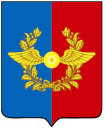 Российская ФедерацияИркутская областьУсольское районное муниципальное образованиеД У М АГородского поселения Среднинского муниципального образованиячетвертого созываРЕШЕНИЕОт 28.12.2022 г.                                                                                              № 15р.п. СреднийО бюджете Среднинского городского поселения Усольского муниципального района Иркутской области на 2023 год и на плановый период 2024 и 2025 годовВ соответствии с Бюджетным кодексом Российской Федерации, Федеральным законом от 06 октября 2003 года № 131-ФЗ «Об общих принципах организации местного самоуправления в Российской Федерации», Решением Думы Среднинского городского поселения Усольского муниципального района Иркутской области от 30 июня 2022 года № 190 «Об утверждении Положения о бюджетном процессе в Среднинском городском поселении Усольского муниципального района Иркутской области», руководствуясь статьями 58, 64 Устава Среднинского муниципального образования, Порядком формирования и использования бюджетных ассигнований Дорожного фонда Среднинского городского поселения, принятым решением Думы от 25 декабря 2013 года № 59 (в ред. от 01.11.2021г. № 99), Дума Среднинского городского поселения Усольского муниципального района Иркутской области Р Е Ш И Л А:Статья 1. Утвердить основные характеристики бюджета Среднинского городского поселения Усольского муниципального района Иркутской области на 2023 год:общий объем доходов местного бюджета в сумме 49 440,04 тыс. рублей, из них объем межбюджетных трансфертов, получаемых из других бюджетов бюджетной системы Российской Федерации, в сумме 17 335,2 тыс. рублей;общий объем расходов бюджета в сумме 48 806,71 тыс. рублей;размер профицита бюджета 633,33 тыс. рублей.Утвердить основные характеристики бюджета Среднинского городского поселения Усольского муниципального района Иркутской области на плановый период 2024 и 2025 годов:общий объем доходов бюджета на 2024 год в сумме 98 157,69 тыс. рублей, из них объем межбюджетных трансфертов, получаемых из других бюджетов бюджетной системы Российской Федерации, в сумме 65 525,60 тыс. рублей; на 2025 год в сумме 35 341,33 тыс. рублей, из них объем межбюджетных трансфертов, получаемых из других бюджетов бюджетной системы Российской Федерации, в сумме 1 400,80 тыс. рублей;общий объем расходов бюджета на 2024 год в сумме 98 157,69 тыс. рублей, в том числе условно утвержденные расходы в сумме 816,00 тыс. рублей, на 2025 год в сумме 35 341,33 тыс. рублей, в том числе условно утвержденные расходы в сумме 1 698,00 тыс. рублей; 	размер профицита на 2024 год 0,00 тыс. рублей, на 2024 год 0,00 тыс. рублей.Статья 2. Установить, что доходы бюджета, поступающие в 2023-2025 гг., формируются за счет:1)  налоговых доходов, в том числе:а) доходов от региональных налогов в соответствии с нормативами, установленными Бюджетным кодексом Российской Федерации и Законом Иркутской области от 22.01.2013г. №74-ОЗ (в редакции от 02.11.2021 г. № 99-оз) «О межбюджетных трансфертах и нормативах отчислений доходов в местные бюджеты»;б) доходов от федеральных налогов и сборов, в том числе налогов, предусмотренных специальными налоговыми режимами, в соответствии с нормативами, установленными Бюджетным кодексом Российской Федерации;2) неналоговых доходов;3) безвозмездных поступлений.Статья 3. Установить прогнозируемые доходы местного бюджета
 Среднинского городского поселения на 2023 год и на плановый период 2024 и 2025 годов по классификации доходов бюджетов Российской Федерации согласно приложениям 1, 2 к настоящему Решению.Статья 4. Утвердить программы муниципальных внутренних заимствований местного бюджета Среднинского городского поселения Усольского муниципального района Иркутской области на 2023-2025 годы согласно приложениям 13, 14, 15 к настоящему Решению.Статья 5. Утвердить распределение бюджетных ассигнований по разделам и подразделам классификации расходов бюджетов на 2023 год и на плановый период 2024 и 2025 гг. согласно приложениям 3,4 к настоящему Решению.Утвердить распределение бюджетных ассигнований по разделам, подразделам, целевым статьям (государственным (муниципальным) программам и непрограммным направлениям деятельности), группам (группам и подгруппам) видов расходов и (или) по целевым статьям (государственным (муниципальным) программам и непрограммным направлениям деятельности), группам (группам и подгруппам) видов расходов классификации расходов бюджетов Среднинского городского поселения на 2023 год и на плановый период 2024 и 2025 гг. согласно приложению 5,6 к настоящему Решению.Утвердить ведомственную структуру расходов бюджета по разделам, подразделам, целевым статьям (государственным (муниципальным) программам и непрограммным направлениям деятельности), группам (группам и подгруппам) видов расходов и (или) по целевым статьям (государственным (муниципальным) программам и непрограммным направлениям деятельности), группам (группам и подгруппам) видов расходов классификации расходов бюджетов на очередной финансовый год Среднинского муниципального образования на 2023 год и на плановый период 2024 и 2025 гг. согласно приложению 7,8 к настоящему Решению.Статья 6. Утвердить общий объем бюджетных ассигнований, направляемых на исполнение публичных нормативных обязательств на 2023 год и на плановый период 2024 и 2025 гг.: на 2023 год в сумме 0,00 тыс. рублей;          на 2024 год в сумме 0,00 тыс. рублей; на 2025 год в сумме 0,00 тыс. рублей. Статья 7. Утвердить распределение бюджетных ассигнований на реализацию муниципальных программ на 2023 год и на плановый период 2024 и 2025 гг. согласно приложению 9,10 к настоящему Решению. Статья 8. Утвердить источники финансирования дефицита бюджета на 2023 год и плановый период 2024 и 2025 гг. согласно приложению 11,12 к настоящему Решению.Статья 9. Установить, что в расходной части бюджета предусматривается резервный фонд администрации Среднинского городского поселения в следующих размерах:на 2023 год в размере 200,00 тыс. рублей; на 2024 год в размере 200,00 тыс. рублей; на 2025 год в размере 200,00 тыс. рублей.Статья 10.Утвердить объем бюджетных ассигнований дорожного фонда в следующих размерах:на 2023 год в размере 778,38 тыс. рублей; на 2024 год в размере 865,63 тыс. рублей; на 2025 год в размере 914,07 тыс. рублей. Статья 11.В порядке и случаях, которые предусмотрены законодательством Российской Федерации о судопроизводстве, об исполнительном производстве и о несостоятельности (банкротстве), Администрация Среднинского городского поселения Усольского муниципального района Иркутской области вправе принимать решения о заключении соглашений, устанавливая условия урегулирования задолженности должников по денежным обязательствам перед местным бюджетом способами, предусмотренными законодательством.Статья 12. 1. Утвердить объем межбюджетных трансфертов, предоставляемых другим бюджетам бюджетной системы Российской Федерации в очередном финансовом году и плановом периоде: на 2023 год в размере 317,57 тыс. рублей; на 2024 год в размере 317,57 тыс. рублей; на 2025 год в размере 317,57 тыс. рублей; Статья 13.Установить, что в 2023 - 2025 годах за счет средств местного бюджета предоставляются субсидии:1. Муниципальному бюджетному учреждению культуры «Культурно-спортивный центр «Полет»:а) на финансовое обеспечение выполнения ими муниципального задания, рассчитанные с учетом нормативных затрат на оказание ими муниципальных услуг и нормативных затрат на содержание муниципального имущества. Порядок предоставления указанных в настоящем подпункте субсидий устанавливается постановлением администрации Среднинского городского поселения Усольского муниципального района Иркутской области;б) на иные цели, связанные с:развитием материально-технической базы;проведением текущего ремонта зданий и сооружений;проведением мероприятий по благоустройству территории;проведение капитального ремонта зданий и сооружений;разработкой и экспертизой проектной документации на проведение капитального ремонта зданий и сооружений;реализацией мероприятий в сфере образования, культуры и искусства, направленных на развитие учреждения;реализацией мероприятий по работе с детьми и молодежью;реализацией мероприятий, направленных на профилактику безнадзорности и правонарушений несовершеннолетних;реализацией мероприятий по организации и обеспечению отдыха и оздоровления детей (за исключением организации отдыха детей в каникулярное время);реализацией мероприятий в сфере образования, социальной политики, культуры, спорта и физической культуры;реализацией мероприятий, связанных с ликвидацией последствий чрезвычайных ситуаций муниципального и регионального характера;реализацией мероприятий, связанных с профилактикой и устранением последствий распространения коронавирусной инфекции;реализацией мероприятий, связанных с подготовкой и проведением спортивных мероприятий;Порядок определения объема и условия предоставления указанных в настоящем подпункте субсидий устанавливается постановлением администрации Среднинского городского поселения Усольского муниципального района Иркутской области.Статья 14.  Утвердить верхний предел внутреннего муниципального долга:по состоянию на 1 января 2024 года в размере 633,33 тыс. рублей, в том числе верхний предел долга по муниципальным гарантиям – 0,00 тыс. рублей;по состоянию на 1 января 2025 года в размере 0,00 тыс. рублей, в том числе верхний предел долга по муниципальным гарантиям – 0,00 тыс. рублей.по состоянию на 1 января 2026 года в размере 0,00 тыс. рублей, в том числе верхний предел долга по муниципальным гарантиям – 0,00 тыс. рублей.Статья 15. Опубликовать данное Решение в средствах массовой информации в официальном периодическом печатном издании «Информационный бюллетень Среднинского муниципального образования» и разместить на официальном сайте Среднинского городского поселения Усольского муниципального района Иркутской области в информационно-телекоммуникационной сети Интернет http://srednyadm.ru.Статья 16. Настоящее Решение вступает в силу со дня его официального опубликования, но не ранее 1 января 2023 года.Председатель Думы Среднинского городского поселения Усольского муниципального района Иркутской области	                              Л.В. СпиваковаГлава Среднинского городского поселения                                                        Усольского муниципального района                                                 М.А. Семёнова                                                                                        Приложение № 1                     к Решению Думы                                        Среднинского городского поселения                                        Усольского муниципального района                         Иркутской области                                               От 28.12.2022 г. № 15	Прогнозируемые доходы на 2023 годбюджета Среднинского городского поселения Усольского муниципального района Иркутской области (тыс. руб.)                                                                                       Приложение № 2                    к Решению Думы                                       Среднинского городского поселения                                       Усольского муниципального района                        Иркутской области                                               От 28.12.2022 г. № 15Прогнозируемые доходы на плановый период 2024 и 2025 годовбюджета Среднинского городского поселения Усольского муниципального района Иркутской области(тыс. руб.)                                        Приложение № 3                     к Решению Думы                                        Среднинского городского поселения                                        Усольского муниципального района                         Иркутской области                                               От 28.12.2022 г. № 15Распределение бюджетных ассигнований по разделам и подразделам классификации расходов бюджетов на 2023 год.     Глава Среднинского городского поселения    Усольского муниципального района                                              М.А. Семёнова                     Приложение № 4                     к Решению Думы                                        Среднинского городского поселения                                        Усольского муниципального района                         Иркутской области                                               От 28.12.2022 г. № 15Распределение бюджетных ассигнований по разделам и подразделам классификации расходов бюджетов на плановый период 2024 и 2025 годов.                                                                                        Приложение № 5                     к Решению Думы                                        Среднинского городского поселения                                        Усольского муниципального района                         Иркутской области                                               От 28.12.2022 г. № 15Распределение бюджетных ассигнований по разделам, подразделам, целевым статьям (государственным (муниципальным) программам и непрограммным направлениям деятельности), группам (группам и подгруппам) видов расходов и (или) по целевым статьям (государственным (муниципальным) программам и непрограммным направлениям деятельности), группам (группам и подгруппам) видов расходов классификации расходов бюджетов Среднинского городского поселения Усольского муниципального района Иркутской области на 2023 год                                         Приложение № 6                     к Решению Думы                                        Среднинского городского поселения                                        Усольского муниципального района                         Иркутской области                                               От 28.12.2022 г. № 15Распределение бюджетных ассигнований по разделам, подразделам, целевым статьям (государственным (муниципальным) программам и непрограммным направлениям деятельности), группам (группам и подгруппам) видов расходов и (или) по целевым статьям (государственным (муниципальным) программам и непрограммным направлениям деятельности), группам (группам и подгруппам) видов расходов классификации расходов бюджетов Среднинского городского поселения Усольского муниципального района Иркутской области на плановый период 2024 и 2025 годов                                                                                        Приложение № 7                     к Решению Думы                                        Среднинского городского поселения                                        Усольского муниципального района                         Иркутской области                                               От 28.12.2022 г. № 15Ведомственная структура расходов бюджета по разделам, подразделам, целевым статьям (государственным (муниципальным) программам и непрограммным направлениям деятельности), группам (группам и подгруппам) видов расходов и (или) по целевым статьям (государственным (муниципальным) программам и непрограммным направлениям деятельности), группам (группам и подгруппам) видов расходов классификации расходов бюджетов на очередной финансовый год Среднинского городского поселения Усольского муниципального района Иркутской области на 2023 год                                         Приложение № 8                     к Решению Думы                                        Среднинского городского поселения                                        Усольского муниципального района                         Иркутской области                                               От 28.12.2022 г. № 15Ведомственная структура расходов бюджета по разделам, подразделам, целевым статьям (государственным (муниципальным) программам и непрограммным направлениям деятельности), группам (группам и подгруппам) видов расходов и (или) по целевым статьям (государственным (муниципальным) программам и непрограммным направлениям деятельности), группам (группам и подгруппам) видов расходов классификации расходов бюджетов на очередной финансовый год Среднинского городского поселения Усольского муниципального района Иркутской области на плановый период 2024 и 2025 годов                                        Приложение № 9                     к Решению Думы                                        Среднинского городского поселения                                        Усольского муниципального района                         Иркутской области                                               От 28.12.2022 г. № 15Распределение бюджетных ассигнований на реализацию муниципальных программ на 2023 год(тыс. руб.)                      Приложение № 10                     к Решению Думы                                        Среднинского городского поселения                                        Усольского муниципального района                         Иркутской области                                               От 28.12.2022 г. № 15Распределение бюджетных ассигнований на реализациюмуниципальных программ на 2024 – 2025 годы(тыс. руб.)                      Приложение № 11                     к Решению Думы                                        Среднинского городского поселения                                        Усольского муниципального района                         Иркутской области                                               От 28.12.2022 г. № 15Источники внутреннего финансирования дефицита бюджета Среднинского городского поселения Усольского муниципального района Иркутской области на 2023 год	(тыс.руб.)Глава Среднинского городского поселения   Усольского муниципального района	                                       М.А. Семёнова                     Приложение № 12                     к Решению Думы                                        Среднинского городского поселения                                        Усольского муниципального района                         Иркутской области                                               От 28.12.2022 г. № 15Источники внутреннего финансирования дефицита бюджета Среднинского городского поселения Усольского муниципального района Иркутской области на 2024-2025 годытыс.руб.Глава Среднинского городского поселения Усольского муниципального района	                                       М.А. Семёнова                                        Приложение № 13                     к Решению Думы                                        Среднинского городского поселения                                        Усольского муниципального района                         Иркутской области                                               От 28.12.2022 г. № 15Программа муниципальных внутренних заимствований Среднинского городского поселения Усольского муниципального района Иркутской области на 2023 годтыс. руб.Глава Среднинского городского поселения Усольского муниципального района	                                        М.А. Семёнова                         Приложение № 14                     к Решению Думы                                        Среднинского городского поселения                                        Усольского муниципального района                         Иркутской области                                               От 28.12.2022 г. № 15Программа муниципальных внутренних заимствований Среднинского городского поселения Усольского муниципального района Иркутской области на 2024 годтыс. руб.Глава Среднинского городского поселения Усольского муниципального района	                                       М.А. Семёнова                      Приложение № 15                     к Решению Думы                                        Среднинского городского поселения                                        Усольского муниципального района                         Иркутской области                                               От 28.12.2022 г. № 15Программа муниципальных внутренних заимствований Среднинского городского поселения Усольского муниципального района Иркутской области на 2025 годтыс. руб.Глава Среднинского городского поселения Усольского муниципального района	                                       М.А. СемёноваИНФОРМАЦИЯ ПО ДОЛГОВЫМ ОБЯЗАТЕЛЬСТВАМ СРЕДНИНСКОГО ГОРОДСКОГО ПОСЕЛЕНИЯ УСОЛЬСКОГО МУНИЦИПАЛЬНОГО РАЙОНА ИРКУТСКОЙ ОБЛАСТИ НА ПЛАНОВЫЙ ПЕРИОД 2023 ГОДтыс. руб.Глава Среднинского городского поселения Усольского муниципального района	                                        М.А. СемёноваИНФОРМАЦИЯ ПО ДОЛГОВЫМ ОБЯЗАТЕЛЬСТВАМ СРЕДНИНСКОГО ГОРОДСКОГО ПОСЕЛЕНИЯ УСОЛЬСКОГО МУНИЦИПАЛЬНОГО РАЙОНА ИРКУТСКОЙ ОБЛАСТИ НА ПЛАНОВЫЙ ПЕРИОД 2024 ГОДтыс. руб.Глава Среднинского городского поселения Усольского муниципального района	                                        М.А. СемёноваИНФОРМАЦИЯ ПО ДОЛГОВЫМ ОБЯЗАТЕЛЬСТВАМ СРЕДНИНСКОГО ГОРОДСКОГО ПОСЕЛЕНИЯ УСОЛЬСКОГО МУНИЦИПАЛЬНОГО РАЙОНА ИРКУТСКОЙ ОБЛАСТИ НА 2025 ГОДтыс. руб.Глава Среднинского городского поселения Усольского муниципального района	                                        М.А. СемёноваНаименованиеКод бюджетной классификацииКод бюджетной классификацииБюджетные ассигнования на 2023 г.Наименованиеглавного администратора доходовдоходов бюджетаБюджетные ассигнования на 2023 г.Налоговые и неналоговые доходы1821 00 00000 00 0000 00032 104,84Налоги на прибыль, доходы1821 01 00000 00 0000 00031 000,00Налог на доходы физических лиц1821 01 02000 01 0000 11031 000,00Налог на доходы физических лиц с доходов, источником которых является налоговый агент, за исключением доходов, в отношении которых исчисление и уплата налога осуществляется в соответствии со статьями 227,227(1) и 228 Налогового кодекса Российской Федерации1821 01 02010 01 0000 11031 000,00Налоги на товары (работы, услуги), реализуемые на территории Российской Федерации1001 03 00000 00 0000 000778,38Акцизы по подакцизным товарам (продукции), производимым на территории Российской Федерации1001 03 02000 01 0000 110778,38Доходы от уплаты акцизов на дизельное топливо, подлежащие распределению между бюджетами субъектов Российской Федерации и местными бюджетами с учетом установленных дифференцированных нормативов отчислений в местные бюджеты1001 03 02230 01 0000 110368,68Доходы от уплаты акцизов на моторные масла для дизельных и (или) карбюраторных (инжекторных) двигателей, подлежащие распределению между бюджетами субъектов Российской Федерации и местными бюджетами с учетом установленных дифференцированных нормативов отчислений в местные бюджеты1001 03 02240 01 0000 1102,56Доходы от уплаты акцизов на автомобильный бензин, подлежащие распределению между бюджетами субъектов Российской Федерации и местными бюджетами с учетом установленных дифференцированных нормативов отчислений в местные бюджеты1001 03 02250 01 0000 110455,76Доходы от уплаты акцизов на прямогонный бензин, подлежащие распределению между бюджетами субъектов Российской Федерации и местными бюджетами с учетом установленных дифференцированных нормативов отчислений в местные бюджеты1001 03 02260 01 0000 110-48,62Налог на имущество физических лиц1821 06 01000 00 0000 00017,00Налог на имущество физических лиц, взимаемый по ставкам, применяемым к объектам налогообложения, расположенным в границах городских поселений182106 01030 13 0000 11017,00Земельный налог1821 06 06000 00 0000 00093,00Земельный налог с физических лиц, обладающих земельным
 участком, расположенным в границах городских поселений182106 06 043 13 0000 11093,00Государственная пошлина9011 08 00000 00 0000 00010,00Государственная пошлина за совершение нотариальных действий должностными лицами органов местного самоуправления, уполномоченными в соответствии с законодательными актами Российской Федерации на совершение нотариальных действий9011 08 04020 01 0000 11010,00Доходы от использования имущества, находящегося в государственной и муниципальной собственности9011 11 00000 00 0000 000201,46Доходы от сдачи в аренду имущества, составляющего казну городских поселений (за исключением земельных участков9011 11 05075 13 1000 120201,46Штрафы, санкции, возмещение ущерба9011 16 00000 00 0000 0005,00Доходы от денежных взысканий (штрафов), поступающие в счет погашения задолженности, образовавшейся до 1 января 2020 года, подлежащие зачислению в бюджет муниципального образования по нормативам, действовавшим в 2019 году9011 16 10123 01 0000 1405,00Безвозмездные поступления9012 00 00000 00 0000 00017 335,20Субсидии9012 02 02000 00 0000 151 17 335,20в том числе:Прочие субсидии бюджетам поселений (реализация мероприятий перечня проектов народных инициатив)9012 02 02999 13 0000 1511 900,30Субсидии бюджетам городских поселений на реализацию программ формирования современной городской среды9012 02 25555 13 0000 1500,00Субвенции9012 02 03000 00 0000 000434,90в том числе:Субвенции бюджетам городских поселений на осуществление первичного воинского учета органами местного самоуправления поселений, муниципальных и городских округов (федеральный бюджет)9012 02 35118 13 0000 150434,20Субвенции бюджетам поселений на выполнение передаваемых полномочий субъектов Российской Федерации   (областной бюджет)9012 02 30024 13 0000 1500,70Итого доходов:49 440,04Глава Среднинского городского поселения Усольского муниципального района               М.А. СемёноваНаименование Код бюджетной классификацииКод бюджетной классификацииКод бюджетной классификацииБюджетные ассигнования 2024 Г.Бюджетные ассигнования 2024 Г.Бюджетные ассигнования 2025 Г.Наименование главного администратора доходов доходов бюджетадоходов бюджетаБюджетные ассигнования 2024 Г.Бюджетные ассигнования 2024 Г.Бюджетные ассигнования 2025 Г.Налоговые и неналоговые доходы1821 00 00000 00 0000 0001 00 00000 00 0000 00032 632,0932 632,0933 940,53Налоги на прибыль, доходы1821 01 00000 00 0000 0001 01 00000 00 0000 00031 440,0031 440,0032 700,00Налог на доходы физических лиц1821 01 02000 01 0000 1101 01 02000 01 0000 11031 440,0031 440,0032 700,00Налог на доходы физических лиц с доходов, источником которых является налоговый агент, за исключением доходов, в отношении которых исчисление и уплата налога осуществляется в соответствии со статьями 227,227(1) и 228 Налогового кодекса Российской Федерации1821 01 02010 01 1000 1101 01 02010 01 1000 11031 440,0031 440,0032 700,00Налоги на товары (работы, услуги), реализуемые на территории Российской Федерации1001 03 00000 00 0000 0001 03 00000 00 0000 000865,63865,63914,07Акцизы по подакцизным товарам (продукции), производимым на территории Российской Федерации1001 03 020000  10 000 1101 03 020000  10 000 110865,63865,63914,07Налог на имущество физических лиц1821 06 01000 00 0000 0001 06 01000 00 0000 00017,0017,0017,00Налог на имущество физических лиц, взимаемый по ставкам, применяемым к объектам налогообложения, расположенным в границах городских поселений182106 01030 13 0000 110106 01030 13 0000 11017,0017,0017,00Земельный налог1821 06 06000 00 0000 0001 06 06000 00 0000 00093,0093,0093,00Земельный налог с физических лиц, обладающих земельным участком, расположенным в границах городских поселений182106 06 043 13 0000 110106 06 043 13 0000 11093,0093,0093,00Государственная пошлина9011 08 00000 00 0000 0001 08 00000 00 0000 00010,0010,0010,00Государственная пошлина за совершение нотариальных действий должностными лицами органов местного самоуправления, уполномоченными в соответствии с законодательными актами Российской Федерации на совершение нотариальных действий (сумма платежа)901108 04020 01 1000 110108 04020 01 1000 11010,0010,0010,00Доходы от сдачи в аренду имущества, составляющего казну городских поселений (за исключением земельных участков9011 11 05075 13 1000 1201 11 05075 13 1000 120201,46201,46201,46Штрафы, санкции, возмещение ущерба9011 16 00000 00 0000 0001 16 00000 00 0000 0005,005,005,00Доходы от денежных взысканий (штрафов), поступающие в счет погашения задолженности, образовавшейся до 1 января 2020 года, подлежащие зачислению в бюджет муниципального образования по нормативам, действовавшим в 2019 году9011 16 10123 01 0000 1401 16 10123 01 0000 1405,005,005,00Безвозмездные поступления9012 00 00000 00 0000 0002 00 00000 00 0000 00065 525,6065 525,601 400,80Субсидии9012 02 02000 00 0000 1512 02 02000 00 0000 15165 070,0065 070,00928,30в том числе:Прочие субсидии бюджетам поселений (реализация мероприятий перечня проектов народных инициатив)9012 02 02999 13 0000 1512 02 02999 13 0000 151928,30928,30928,30Прочие субсидии бюджетам поселений (реализация мероприятий по капитальному ремонту оъектов муниципальной собственности в сфере кутьтуры)9012 02 02999 13 0000 1512 02 02999 13 0000 15164 141,7064 141,700,00Субвенции9012 02 03000 00 0000 0002 02 03000 00 0000 000455,60455,60472,50в том числе:Субвенции бюджетам городских поселений на осуществление первичного воинского учета органами местного самоуправления поселений, муниципальных и городских округов (федеральный бюджет)9012 02 35118 13 0000 1502 02 35118 13 0000 150454,90454,90471,80Субвенции бюджетам поселений на выполнение передаваемых полномочий субъектов Российской Федерации  (областной бюджет)9012 02 30024 13 0000 1502 02 30024 13 0000 1500,700,700,70Итого доходов:98 157,6998 157,6935 341,33Глава Среднинского городского поселения Усольского муниципального районаГлава Среднинского городского поселения Усольского муниципального районаГлава Среднинского городского поселения Усольского муниципального районаГлава Среднинского городского поселения Усольского муниципального района            М.А. Семёнова            М.А. Семёнова            М.А. СемёноваИТОГО РАСХОДОВ99114,4134 478,0927639,727639,7Глава Среднинского городского поселения Усольского муниципального района               М.А. Семёнова(тыс. руб.)(тыс. руб.)Наименование показателяНаименование показателяК  О  Д  Ы   классификации расходов бюджетовК  О  Д  Ы   классификации расходов бюджетовК  О  Д  Ы   классификации расходов бюджетовК  О  Д  Ы   классификации расходов бюджетовК  О  Д  Ы   классификации расходов бюджетовК  О  Д  Ы   классификации расходов бюджетовК  О  Д  Ы   классификации расходов бюджетовК  О  Д  Ы   классификации расходов бюджетовК  О  Д  Ы   классификации расходов бюджетовБюджетные ассигнования на 2023 г.Бюджетные ассигнования на 2023 г.Наименование показателяНаименование показателяглавный распорядительразделразделподразделподразделцелевая статьяцелевая статьявид расходавид расхода1123344556677Администрация Среднинского городского поселения Усольского муниципального района Иркутской областиАдминистрация Среднинского городского поселения Усольского муниципального района Иркутской области48 806,7148 806,71Общегосударственные вопросыОбщегосударственные вопросы901010119 337,4219 337,42Муниципальная программа "Устойчивое развитие экономической базы городского поселения Среднинского муниципального образования" на 2020-2026 годыМуниципальная программа "Устойчивое развитие экономической базы городского поселения Среднинского муниципального образования" на 2020-2026 годы90101010202700 00 00 210700 00 00 2102 476,362 476,36Подпрограмма "Обеспечение деятельности главы городского поселения Среднинского муниципального образования"   на 2020-2026 годыПодпрограмма "Обеспечение деятельности главы городского поселения Среднинского муниципального образования"   на 2020-2026 годы90101010202701 00 00 210701 00 00 2102 476,362 476,36Расходы на выплаты персоналу в целях обеспечения выполнения функций государственными (муниципальными) органами, казенными учреждениями, органами управления государственными внебюджетными фондамиРасходы на выплаты персоналу в целях обеспечения выполнения функций государственными (муниципальными) органами, казенными учреждениями, органами управления государственными внебюджетными фондами90101010202701 00 00 210701 00 00 2101001002 476,362 476,36Расходы на выплаты персоналу государственных (муниципальных) органовРасходы на выплаты персоналу государственных (муниципальных) органов90101010202701 00 00 210701 00 00 2101201202 476,362 476,36Функционирование Правительства РФ, высших органов государственной власти субъектов РФ, местных администрацийФункционирование Правительства РФ, высших органов государственной власти субъектов РФ, местных администраций9010101040416 861,0516 861,05Подпрограмма "Обеспечение деятельности администрации городского поселения Среднинского муниципального образования"  на 2020-2026 гг.Подпрограмма "Обеспечение деятельности администрации городского поселения Среднинского муниципального образования"  на 2020-2026 гг.90101010404702 00 00 200702 00 00 20016 748,0516 748,05Расходы на выплаты персоналу в целях обеспечения выполнения функций государственными (муниципальными) органами, казенными учреждениями, органами управления государственными внебюджетными фондамиРасходы на выплаты персоналу в целях обеспечения выполнения функций государственными (муниципальными) органами, казенными учреждениями, органами управления государственными внебюджетными фондами90101010404702 00 00 210702 00 00 21010010012 750,2612 750,26Расходы на выплаты персоналу государственных (муниципальных) органовРасходы на выплаты персоналу государственных (муниципальных) органов90101010404702 00 00 210702 00 00 21012012012 750,2612 750,26Закупка товаров, работ и услуг для государственных (муниципальных) нуждЗакупка товаров, работ и услуг для государственных (муниципальных) нужд90101010404702 00 00 220702 00 00 2202002004 042,794 042,79Иные закупки товаров, работ и услуг для обеспечения государственных (муниципальных) нуждИные закупки товаров, работ и услуг для обеспечения государственных (муниципальных) нужд90101010404702 00 00 220702 00 00 2202402404 042,794 042,79Иные бюджетные ассигнованияИные бюджетные ассигнования90101010404702 00 00 290702 00 00 29080080020,0020,00Уплата налогов, сборов и иных платежейУплата налогов, сборов и иных платежей90101010404702 00 00 290702 00 00 29085085020,0020,00Муниципальная программа "Социальная поддержка в Среднинском муниципальном образовании на 2020-2026 годы"Муниципальная программа "Социальная поддержка в Среднинском муниципальном образовании на 2020-2026 годы"90101010404710 02 00 220710 02 00 220113,00113,00Основное мероприятие "Старшее поколение" на 2020-2026 годыОсновное мероприятие "Старшее поколение" на 2020-2026 годы90101010404710 02 00 220710 02 00 220113,00113,00Закупка товаров, работ и услуг для государственных (муниципальных) нуждЗакупка товаров, работ и услуг для государственных (муниципальных) нужд90101010404710 02 00 220710 02 00 220200200113,00113,00Иные закупки товаров, работ и услуг для обеспечения государственных (муниципальных) нуждИные закупки товаров, работ и услуг для обеспечения государственных (муниципальных) нужд90101010404710 02 00 220710 02 00 220240240113,00113,00Резервные фондыРезервные фонды90101011111200,00200,00Подпрограмма "Обеспечение деятельности администрации городского поселения Среднинского муниципального образования"  на 2020-2026 годыПодпрограмма "Обеспечение деятельности администрации городского поселения Среднинского муниципального образования"  на 2020-2026 годы90101011111702 00 00 290702 00 00 290200,00200,00Основное мероприятие "Обеспечение финансовыми средствами резервного фонда городского поселения Среднинского муниципального на 2020-2026годы"Основное мероприятие "Обеспечение финансовыми средствами резервного фонда городского поселения Среднинского муниципального на 2020-2026годы"90101011111702 02 00 290702 02 00 290200,00200,00Резервные фонды исполнительных органов государственной власти субъектов Российской ФедерацииРезервные фонды исполнительных органов государственной власти субъектов Российской Федерации90101011111702 02 00 290702 02 00 290200,00200,00Иные бюджетные ассигнованияИные бюджетные ассигнования90101011111702 02 00 290702 02 00 290800800200,00200,00Резервные средстваРезервные средства90101011111702 02 00 290702 02 00 290870870200,00200,00Другие общегосударственные вопросы Другие общегосударственные вопросы 9010101131370,7070,70Подпрограмма "Обеспечение деятельности администрации городского поселения Среднинского муниципального образования"  на 2020-2026 годыПодпрограмма "Обеспечение деятельности администрации городского поселения Среднинского муниципального образования"  на 2020-2026 годы90101011313702 00 00 200702 00 00 20020,0020,00Основное мероприятие "Информационное обеспечение Среднинского муниципального образования на 2020-2026 годы"Основное мероприятие "Информационное обеспечение Среднинского муниципального образования на 2020-2026 годы"90101011313702 03 00 220702 03 00 22020,0020,00Закупка товаров, работ и услуг для государственных (муниципальных) нуждЗакупка товаров, работ и услуг для государственных (муниципальных) нужд90101011313702 03 00 220702 03 00 22020020020,0020,00Иные закупки товаров, работ и услуг для обеспечения государственных (муниципальных) нуждИные закупки товаров, работ и услуг для обеспечения государственных (муниципальных) нужд90101011313702 03 00 220702 03 00 22024024020,0020,00Обеспечение реализации полномочий министерства юстиции Иркутской областиОбеспечение реализации полномочий министерства юстиции Иркутской области9010101131390А 0073 15090А 0073 1500,700,70Субвенции на осуществление областного государственного полномочия по определению перечня должностных лиц органов местного самоуправления, уполномоченных составлять протоколы об административных правонарушениях, Субвенции на осуществление областного государственного полномочия по определению перечня должностных лиц органов местного самоуправления, уполномоченных составлять протоколы об административных правонарушениях, 9010101131390А 0073 15090А 0073 1500,700,70Иные закупки товаров, работ и услуг для обеспечения государственных (муниципальных) нуждИные закупки товаров, работ и услуг для обеспечения государственных (муниципальных) нужд9010101131390А 0073 15090А 0073 1502402400,700,70 Муниципальная программа "Социальная поддержка в Среднинском муниципальном образовании на 2020-2026 годы" Муниципальная программа "Социальная поддержка в Среднинском муниципальном образовании на 2020-2026 годы"90101011313710 00 00 220710 00 00 22050,0050,00Основное мероприятие "Поддержка социально ориентированных некоммерческих организаций на территории городского поселения Среднинского муниципального образования на 2020-2026 годы"Основное мероприятие "Поддержка социально ориентированных некоммерческих организаций на территории городского поселения Среднинского муниципального образования на 2020-2026 годы"90101011313710 01 00 220710 01 00 22050,0050,00Закупка товаров, работ и услуг для государственных (муниципальных) нуждЗакупка товаров, работ и услуг для государственных (муниципальных) нужд90101011313710 01 00 220710 01 00 22020020050,0050,00Иные закупки товаров, работ и услуг для обеспечения государственных (муниципальных) нуждИные закупки товаров, работ и услуг для обеспечения государственных (муниципальных) нужд90101011313710 01 00 220710 01 00 22024024050,0050,00Национальная оборонаНациональная оборона9010202356,90356,90Мобилизационная и вневойсковая подготовкаМобилизационная и вневойсковая подготовка90102020303434,20434,20Субвенция на осуществление первичного воинского учета  на территории, где отсутствуют военные комиссариаты  Субвенция на осуществление первичного воинского учета  на территории, где отсутствуют военные комиссариаты  9010202030390А 015118090А 0151180434,20434,20Расходы на выплаты персоналу в целях обеспечения выполнения функций государственными (муниципальными) органами, казенными учреждениями, органами управления государственными внебюджетными фондамиРасходы на выплаты персоналу в целях обеспечения выполнения функций государственными (муниципальными) органами, казенными учреждениями, органами управления государственными внебюджетными фондами9010202030390А 015118090А 0151180100100434,20434,20Расходы на выплаты персоналу государственных (муниципальных) органовРасходы на выплаты персоналу государственных (муниципальных) органов9010202030390А 015118090А 0151180120120434,20434,20Национальная безопасность и правоохранительная деятельностьНациональная безопасность и правоохранительная деятельность9010303261,50261,50Защита населения и территории от чрезвычайных ситуаций природного и техногенного характера, пожарная безопасностьЗащита населения и территории от чрезвычайных ситуаций природного и техногенного характера, пожарная безопасность90103031010261,50261,50Муниципальная программа "О противодействии терроризму и экстремизму, обеспечение пожарной безопасности  на территории городского поселения Среднинского муниципального образования  на 2020 – 2026 годы"Муниципальная программа "О противодействии терроризму и экстремизму, обеспечение пожарной безопасности  на территории городского поселения Среднинского муниципального образования  на 2020 – 2026 годы"901720 00 00 220720 00 00 220261,50261,50Основное мероприятие «Защита населения и территории городского поселения Среднинского муниципального образования от чрезвычайных ситуаций» на 2020-2026 годыОсновное мероприятие «Защита населения и территории городского поселения Среднинского муниципального образования от чрезвычайных ситуаций» на 2020-2026 годы90103031010720 01 00 220720 01 00 220261,50261,50Закупка товаров, работ и услуг для государственных (муниципальных) нуждЗакупка товаров, работ и услуг для государственных (муниципальных) нужд90103031010720 01 00 220720 01 00 220200200261,50261,50Иные закупки товаров, работ и услуг для обеспечения государственных (муниципальных) нуждИные закупки товаров, работ и услуг для обеспечения государственных (муниципальных) нужд90103031010720 01 00 220720 01 00 220240240261,50261,50Национальная экономикаНациональная экономика9010404918,38918,38Общеэкономические вопросыОбщеэкономические вопросы90104040101120,00120,00Муниципальная программа "Устойчивое развитие экономической базы городского поселения Среднинского муниципального образования" на 2020-2026 годыМуниципальная программа "Устойчивое развитие экономической базы городского поселения Среднинского муниципального образования" на 2020-2026 годы90104040101700 00 00 210700 00 00 210140,00140,00Подпрограмма "Обеспечение деятельности администрации городского поселения Среднинского муниципального образования"  на 2020-2026 гг.Подпрограмма "Обеспечение деятельности администрации городского поселения Среднинского муниципального образования"  на 2020-2026 гг.90104040101702 00 00 210702 00 00 210140,00140,00Основное мероприятие "Осуществление полномочий Российской Федерации в области содействия занятости населения, включая расходы по осуществлению этих полномочий на 2020-2026 годы"Основное мероприятие "Осуществление полномочий Российской Федерации в области содействия занятости населения, включая расходы по осуществлению этих полномочий на 2020-2026 годы"90104040101702 04 00 210702 04 00 210140,00140,00Расходы на выплаты персоналу в целях обеспечения выполнения функций государственными (муниципальными) органами, казенными учреждениями, органами управления государственными внебюджетными фондамиРасходы на выплаты персоналу в целях обеспечения выполнения функций государственными (муниципальными) органами, казенными учреждениями, органами управления государственными внебюджетными фондами90104040101702 04 00 210702 04 00 210100100140,00140,00Расходы на выплаты персоналу государственных (муниципальных) органовРасходы на выплаты персоналу государственных (муниципальных) органов90104040101702 04 00 210702 04 00 210120120140,00140,00Дорожное хозяйство (дорожные фонды)Дорожное хозяйство (дорожные фонды)90104040909778,38778,38 Муниципальная программа "Благоустройство, дорожное хозяйство и развитие коммунальной инфраструктуры в Среднинском муниципальном образовании на 2020-2026 годы"  Муниципальная программа "Благоустройство, дорожное хозяйство и развитие коммунальной инфраструктуры в Среднинском муниципальном образовании на 2020-2026 годы" 90104 04 0909730 00 00 220730 00 00 220778,38778,38Основное мероприятие "Осуществление дорожной деятельности на территории городского поселения Среднинского муниципального образования на 2020 -2026 годы"Основное мероприятие "Осуществление дорожной деятельности на территории городского поселения Среднинского муниципального образования на 2020 -2026 годы"90104040909730 02 00 220730 02 00 220778,38778,38Закупка товаров, работ и услуг для государственных (муниципальных) нуждЗакупка товаров, работ и услуг для государственных (муниципальных) нужд90104040909730 02 00 220730 02 00 220200200778,38778,38Иные закупки товаров, работ и услуг для обеспечения государственных (муниципальных) нуждИные закупки товаров, работ и услуг для обеспечения государственных (муниципальных) нужд90104040909730 02 00 220730 02 00 220240240778,38778,38Жилищно-коммунальное хозяйствоЖилищно-коммунальное хозяйство90105053 887,503 887,50БлагоустройствоБлагоустройство90105050303 3 887,5 3 887,5Муниципальная программа "Формирование современной городской среды городского поселения Среднинского муниципального образования на 2018-2024 годы"Муниципальная программа "Формирование современной городской среды городского поселения Среднинского муниципального образования на 2018-2024 годы"901050503030,000,00Закупка товаров, работ и услуг для государственных (муниципальных) нуждЗакупка товаров, работ и услуг для государственных (муниципальных) нужд90105050303740 00 00 220740 00 00 2202002000,000,00Иные закупки товаров, работ и услуг для обеспечения государственных (муниципальных) нуждИные закупки товаров, работ и услуг для обеспечения государственных (муниципальных) нужд90105050303740 00 00 220740 00 00 2202402400,000,00Закупка товаров, работ и услуг для государственных (муниципальных) нуждЗакупка товаров, работ и услуг для государственных (муниципальных) нужд90105050303740F255551740F2555512002000,000,00Иные закупки товаров, работ и услуг для обеспечения государственных (муниципальных) нуждИные закупки товаров, работ и услуг для обеспечения государственных (муниципальных) нужд90105050303740F255551740F2555512402400,000,00 Муниципальная программа "Благоустройство, дорожное хозяйство и развитие коммунальной инфраструктуры в Среднинском муниципальном образовании на 2020-2026 годы"  Муниципальная программа "Благоустройство, дорожное хозяйство и развитие коммунальной инфраструктуры в Среднинском муниципальном образовании на 2020-2026 годы" 901050503033 887,503 887,50Основное мероприятие "Благоустройство территории" на 2020-2026 годыОсновное мероприятие "Благоустройство территории" на 2020-2026 годы90105050303730 03 00 220730 03 00 2201 799,261 799,26Закупка товаров, работ и услуг для государственных (муниципальных) нуждЗакупка товаров, работ и услуг для государственных (муниципальных) нужд90105050303730 03 00 220730 03 00 220200200 1 799,26 1 799,26Иные закупки товаров, работ и услуг для обеспечения государственных (муниципальных) нуждИные закупки товаров, работ и услуг для обеспечения государственных (муниципальных) нужд90105050303730 03 00 220730 03 00 2202402401 799,261 799,26Реализация мероприятий перечня народных инициативРеализация мероприятий перечня народных инициатив90105050303730 03 S2370730 03 S23702002002 088,242 088,24Иные закупки товаров, работ и услуг для государственных нуждИные закупки товаров, работ и услуг для государственных нужд90105050303730 03 S2370730 03 S23702402402 088,242 088,24ОбразованиеОбразование901070770,0070,00Профессиональная подготовка, переподготовка и повышение квалификацииПрофессиональная подготовка, переподготовка и повышение квалификации9010707050570,0070,00Муниципальная программа "Устойчивое развитие экономической базы городского поселения Среднинского муниципального образования" на 2020-2026 годыМуниципальная программа "Устойчивое развитие экономической базы городского поселения Среднинского муниципального образования" на 2020-2026 годы90107070505700 00 00 000700 00 00 00070,0070,00Подпрограмма "Обеспечение деятельности администрации городского поселения Среднинского муниципального образования"  на 2020-2026 годыПодпрограмма "Обеспечение деятельности администрации городского поселения Среднинского муниципального образования"  на 2020-2026 годы90107070505702 00 00 200702 00 00 20070,0070,00Закупка товаров, работ и услуг для государственных (муниципальных) нуждЗакупка товаров, работ и услуг для государственных (муниципальных) нужд90107070505702 00 00 220702 00 00 22020020070,0070,00Иные закупки товаров, работ и услуг для обеспечения государственных (муниципальных) нуждИные закупки товаров, работ и услуг для обеспечения государственных (муниципальных) нужд90107070505702 00 00 220702 00 00 22024024070,0070,00Культура, кинематографияКультура, кинематография901080823 132,1723 132,17Культура Культура 9010808010123 132,1723 132,17Муниципальная программа "Развитие духовно-нравственного воспитания и физического развития молодежи в Среднинском муниципальном образовании на 2020-2026годы"Муниципальная программа "Развитие духовно-нравственного воспитания и физического развития молодежи в Среднинском муниципальном образовании на 2020-2026годы"90108080101750 00 00 000750 00 00 0005 890,775 890,77Основное мероприятие «Обеспечение деятельности МБУК «КСЦ Полет» на 2020-2026 годыОсновное мероприятие «Обеспечение деятельности МБУК «КСЦ Полет» на 2020-2026 годы90108080101750 00 00 000750 00 00 0005 890,775 890,77Предоставление субсидий бюджетным, автономным учреждениям и иным некоммерческим организациямПредоставление субсидий бюджетным, автономным учреждениям и иным некоммерческим организациям90108080101750 00 00 241750 00 00 2416006005 890,775 890,77Субсидии бюджетным учреждениямСубсидии бюджетным учреждениям90108080101750 00 00 241750 00 00 2416106105 890,775 890,77Основное мероприятие «На реализацию мероприятия по капитальному ремонту оъектов муниципальной собственности в сфере культуры (ГДО)на 2020-2025 годыОсновное мероприятие «На реализацию мероприятия по капитальному ремонту оъектов муниципальной собственности в сфере культуры (ГДО)на 2020-2025 годы90108080101750 0S 21 20750 0S 21 2017 241,4017 241,40Социальная политикаСоциальная политика9011010177,05177,05Пенсионное обеспечениеПенсионное обеспечение90110100101177,05177,05Муниципальная программа "Социальная поддержка в Среднинском муниципальном образовании на 2020-2026 годы"Муниципальная программа "Социальная поддержка в Среднинском муниципальном образовании на 2020-2026 годы"90110100101710 00 00 260710 00 00 260177,05177,05Основное мероприятие "Пенсионное обеспечение" на 2020-2026 годыОсновное мероприятие "Пенсионное обеспечение" на 2020-2026 годы90110100101710 03 00 260710 03 00 260177,05177,05Социальное обеспечение и иные выплаты населениюСоциальное обеспечение и иные выплаты населению90110100101710 03 00 260710 03 00 260300300177,05177,05Публичные нормативные социальные выплаты гражданамПубличные нормативные социальные выплаты гражданам90110100101710 03 00 260710 03 00 260310310177,05177,05Обслуживание государственного и муниципального долгаОбслуживание государственного и муниципального долга90113130,220,22Обслуживание государственного и муниципального долгаОбслуживание государственного и муниципального долга901131301010,220,22Муниципальная программа "Устойчивое развитие экономической базы городского поселения Среднинского муниципального образования" на 2020-2026 годыМуниципальная программа "Устойчивое развитие экономической базы городского поселения Среднинского муниципального образования" на 2020-2026 годы90113130101702 00 00 000702 00 00 0000,220,22Подпрограмма "Обеспечение деятельности администрации городского поселения Среднинского муниципального образования"  на 2020-2026 годыПодпрограмма "Обеспечение деятельности администрации городского поселения Среднинского муниципального образования"  на 2020-2026 годы90113130101702 00 00 200702 00 00 2000,220,22Обслуживание государственного (муниципального) долгаОбслуживание государственного (муниципального) долга90113130101702 00 00 200702 00 00 2007007000,220,22Обслуживание муниципального долгаОбслуживание муниципального долга90113130101702 00 00 200702 00 00 2007307300,220,22Межбюджетные трансферты общего характера бюджетам бюджетной системы Российской ФедерацииМежбюджетные трансферты общего характера бюджетам бюджетной системы Российской Федерации9011414317,57317,57Прочие межбюджетные трансферты общего характераПрочие межбюджетные трансферты общего характера90114140303317,57317,57Муниципальная программа "Устойчивое развитие экономической базы городского поселения Среднинского муниципального образования" на 2020-2026 годыМуниципальная программа "Устойчивое развитие экономической базы городского поселения Среднинского муниципального образования" на 2020-2026 годы90114140303700 00 00 251700 00 00 251317,57317,57Подпрограмма "Обеспечение деятельности администрации городского поселения Среднинского муниципального образования"  на 2020-2026 годыПодпрограмма "Обеспечение деятельности администрации городского поселения Среднинского муниципального образования"  на 2020-2026 годы90114140303702 00 00 251702 00 00 251317,57317,57Основное мероприятие "Межбюджетные трансферты бюджетам муниципальных районов из бюджетов поселений и межбюджетные трансферты бюджетам поселений из бюджетов муниципальных районов на осуществление части полномочий по решению вопросов местного значения в соответствии с заключенным соглашением"Основное мероприятие "Межбюджетные трансферты бюджетам муниципальных районов из бюджетов поселений и межбюджетные трансферты бюджетам поселений из бюджетов муниципальных районов на осуществление части полномочий по решению вопросов местного значения в соответствии с заключенным соглашением"90114140303702 05 00 251702 05 00 251317,57317,57Межбюджетные трансфертыМежбюджетные трансферты90114140303702 05 00 251702 05 00 251500500317,57317,57Иные межбюджетные трансфертыИные межбюджетные трансферты90114140303702 05 00 251702 05 00 251540540317,57317,57Глава Среднинского городского поселения Усольского муниципального района          М.А. Семёнова(тыс. руб.)(тыс. руб.)Наименование показателяК  О  Д  Ы   классификации расходов бюджетовК  О  Д  Ы   классификации расходов бюджетовК  О  Д  Ы   классификации расходов бюджетовК  О  Д  Ы   классификации расходов бюджетовК  О  Д  Ы   классификации расходов бюджетовБюджетные ассигнования на 2024 г.Бюджетные ассигнования на 2024 г.Бюджетные ассигнования на 2024 г.Бюджетные ассигнования на 2025 г.Наименование показателяглавный распорядительразделподразделцелевая статьявид расхода1234567778Администрация Среднинского городского поселения Усольского муниципального района Иркутской области99 114,4199 114,4199 114,4133 643,33Общегосударственные вопросы9010119 337.4219 337.4219 337.4219 337.42Муниципальная программа "Устойчивое развитие экономической базы городского поселения Среднинского муниципального образования" на 2020-2026 годы9010102700 00 00 2102 476.362 476.362 476.362 476.36Подпрограмма "Обеспечение деятельности главы городского поселения Среднинского муниципального образования"   на 2020-2026 годы9010102701 00 00 2102 476.362 476.362 476.362 476.36Расходы на выплаты персоналу в целях обеспечения выполнения функций государственными (муниципальными) органами, казенными учреждениями, органами управления государственными внебюджетными фондами9010102701 00 00 2101002 476.362 476.362 476.362 476.36Расходы на выплаты персоналу государственных (муниципальных) органов9010102701 00 00 2101202 476.362 476.362 476.362 476.36Функционирование Правительства РФ, высших органов государственной власти субъектов РФ, местных администраций901010416 861.0516 861.0516 861.0516 861.05Подпрограмма "Обеспечение деятельности администрации городского поселения Среднинского муниципального образования"  на 2020-2026 гг.9010104702 00 00 21016 748.0516 748.0516 748.0516 748.05Расходы на выплаты персоналу в целях обеспечения выполнения функций государственными (муниципальными) органами, казенными учреждениями, органами управления государственными внебюджетными фондами9010104702 00 00 21010012 750.2612 750.2612 750.2612 750.26   Расходы на выплаты персоналу государственных (муниципальных) органов9010104702 00 00 21012012 750.2612 750.2612 750.2612 750.26Закупка товаров, работ и услуг для государственных (муниципальных) нужд9010104702 00 00 2202004 042.794 042.794 042.794 042.79Иные закупки товаров, работ и услуг для обеспечения государственных (муниципальных) нужд9010104702 00 00 2202404 042.794 042.794 042.794 042.79Иные бюджетные ассигнования9010104702 00 00 29080020,0020,0020,0020,00Уплата налогов, сборов и иных платежей9010104702 00 00 29085020,0020,0020,0020,00Муниципальная программа "Социальная поддержка в Среднинском муниципальном образовании на 2020-2026 годы"9010104710 02 00 220113,00113,00113,00113,00Основное мероприятие "Старшее поколение" на 2020-2026 годы9010104710 02 00 220113,00113,00113,00113,00Закупка товаров, работ и услуг для государственных (муниципальных) нужд9010104710 02 00 220200113,00113,00113,00113,00Иные закупки товаров, работ и услуг для обеспечения государственных (муниципальных) нужд9010104710 02 00 220240113,00113,00113,00113,00Резервные фонды9010111200,00200,00200,00200,00Подпрограмма "Обеспечение деятельности администрации городского поселения Среднинского муниципального образования"  на 2020-2026 годы9010111702 00 00 290200,00200,00200,00200,00Основное мероприятие "Обеспечение финансовыми средствами резервного фонда городского поселения Среднинского муниципального на 2020-2026годы"9010111702 02 00 290200,00200,00200,00200,00Резервные фонды исполнительных органов государственной власти субъектов Российской Федерации9010111702 02 00 290200,00200,00200,00200,00Иные бюджетные ассигнования9010111702 02 00 290800200,00200,00200,00200,00Резервные средства9010111702 02 00 290870200,00200,00200,00200,00Другие общегосударственные вопросы 901011370,7070,7070,7070,70Подпрограмма "Обеспечение деятельности администрации городского поселения Среднинского муниципального образования"  на 2020-2026 годы9010113702 00 00 22020,0020,0020,0020,00Основное мероприятие "Информационное обеспечение Среднинского муниципального образования на 2020-2026годы"9010113702 03 00 22020,0020,0020,0020,00Закупка товаров, работ и услуг для государственных (муниципальных) нужд9010113702 03 00 22020020,0020,0020,0020,00Иные закупки товаров, работ и услуг для обеспечения государственных (муниципальных) нужд9010113702 03 00 22024020,0020,0020,0020,00Обеспечение реализации полномочий министерства юстиции Иркутской области901011390А 00731500,700,700,700,70Субвенции на осуществление областного государственного полномочия по определению перечня должностных лиц органов местного самоуправления, уполномоченных составлять протоколы об административных правонарушениях, 901011390А 00731500,700,700,700,70Иные закупки товаров, работ и услуг для обеспечения государственных (муниципальных) нужд901011390А 00731502400,700,700,700,70 Муниципальная программа "Социальная поддержка в Среднинском муниципальном образовании на 2020-2026 годы"9010113710 00 00 22050,0050,0050,0050,00Основное мероприятие "Поддержка социально ориентированных некоммерческих организаций на территории городского поселения Среднинского муниципального образования на 2020-2026 годы"9010113710 01 00 22050,0050,0050,0050,00Закупка товаров, работ и услуг для государственных (муниципальных) нужд9010113710 01 00 22020050,0050,0050,0050,00Иные закупки товаров, работ и услуг для обеспечения государственных (муниципальных) нужд9010113710 01 00 22024050,0050,0050,0050,00Национальная оборона90102454,90454,90454,90471,80Мобилизационная и вневойсковая подготовка9010203454,90454,90454,90471,80Субвенция на осуществление первичного воинского учета  на территории, где отсутствуют военные комиссариаты  901020390А 0151180454,90454,90454,90471,80Расходы на выплаты персоналу в целях обеспечения выполнения функций государственными (муниципальными) органами, казенными учреждениями, органами управления государственными внебюджетными фондами901020390А 0151180100454,90454,90454,90471,80Расходы на выплаты персоналу государственных (муниципальных) органов901020390А 0151180120454,90454,90454,90471,80Национальная безопасность и правоохранительная деятельность90103161,50161,50161,50161,50Защита населения и территории от чрезвычайных ситуаций природного и техногенного характера, противопожарная безопасность9010310161,50161,50161,50161,50Муниципальная программа "О противодействии терроризму и экстремизму, обеспечение пожарной безопасности  на территории городского поселения Среднинского муниципального образования  на 2020 – 2026 годы"901720 00 00 220161,50161,50161,50161,50Основное мероприятие «Защита населения и территории городского поселения Среднинского муниципального образования от чрезвычайных ситуаций» на 2020-2026 годы9010310720 01 00 220161,50161,50161,50161,50Закупка товаров, работ и услуг для государственных (муниципальных) нужд9010310720 01 00 220200161,50161,50161,50161,50Иные закупки товаров, работ и услуг для обеспечения государственных (муниципальных) нужд9010310720 01 00 220240161,50161,50161,50161,50Национальная экономика901041 005,631 005,631 005,631 054,07Общеэкономические вопросы9010401140,00140,00140,00140,00Муниципальная программа "Устойчивое развитие экономической базы городского поселения Среднинского муниципального образования" на 2020-2026 годы9010401700 00 00 210140,00140,00140,00140,00Подпрограмма "Обеспечение деятельности администрации городского поселения Среднинского муниципального образования" на 2020-2026 гг.9010401702 00 00 210140,00140,00140,00140,00Основное мероприятие "Осуществление полномочий Российской Федерации в области содействия занятости населения, включая расходы по осуществлению этих полномочий на 2020-2026 годы"9010401702 04 00 210140,00140,00140,00140,00Расходы на выплаты персоналу в целях обеспечения выполнения функций государственными (муниципальными) органами, казенными учреждениями, органами управления государственными внебюджетными фондами9010401702 04 00 210100140,00140,00140,00140,00Расходы на выплаты персоналу государственных (муниципальных) органов9010401702 04 00 210120140,00140,00140,00140,00Дорожное хозяйство (дорожные фонды)9010409865,63865,63865,63914,07 Муниципальная программа "Благоустройство, дорожное хозяйство и развитие коммунальной инфраструктуры в Среднинском муниципальном образовании на 2020-2026 годы" 90104 09730 00 00 220865,63865,63865,63914,07Основное мероприятие "Осуществление дорожной деятельности на территории городского поселения Среднинского муниципального образования на 2020 -2026 годы"9010409730 02 00 220865,63865,63865,63914,07Закупка товаров, работ и услуг для государственных (муниципальных) нужд9010409730 02 00 220200865,63865,63865,63914,07Иные закупки товаров, работ и услуг для обеспечения государственных (муниципальных) нужд9010409730 02 00 220240865,63865,63865,63914,07Жилищно-коммунальное хозяйство90105 807,87 807,87 807,878 185,87Благоустройство9010503 807,87 807,87 807,878 185,87Муниципальная программа "Формирование современной городской среды городского поселения Среднинского муниципального образования на 2018-2024 годы"9010503740 00 00 220650,00650,00650,00650,00Закупка товаров, работ и услуг для государственных (муниципальных) нужд9010503740 00 00 220200650,00650,00650,00650,00Иные закупки товаров, работ и услуг для обеспечения государственных (муниципальных) нужд9010503740 00 00 220240650,00650,00650,00650,00 Муниципальная программа "Благоустройство, дорожное хозяйство и развитие коммунальной инфраструктуры в Среднинском муниципальном образовании на 2020-2026 годы" 9010503730 00 00 2207 157,877 157,877 157,877 535,87Основное мероприятие "Благоустройство территории" на 2020-2026 годы9010503730 03 00 2206 137,776 137,776 137,776 515,77Закупка товаров, работ и услуг для государственных (муниципальных) нужд9010503730 03 00 2202006 137,776 137,776 137,776 515,77Иные закупки товаров, работ и услуг для обеспечения государственных (муниципальных) нужд9010503730 03 00 2202406 137,776 137,776 137,776 515,77Реализация мероприятий перечня народных инициатив9010503730 03 S23702001 020,101 020,101 020,101 020,10Иные закупки товаров, работ и услуг для государственных нужд9010503730 03 S23702401 020,101 020,101 020,101 020,10Образование9010770,0070,0070,0070,00Профессиональная подготовка, переподготовка и повышение квалификации901070570,0070,0070,0070,00Муниципальная программа "Устойчивое развитие экономической базы городского поселения Среднинского муниципального образования" на 2020-2026 годы9010705700 00 00 00070,0070,0070,0070,00Подпрограмма "Обеспечение деятельности администрации городского поселения Среднинского муниципального образования"  на 2020-2026 годы9010705702 00 00 20070,0070,0070,0070,00Закупка товаров, работ и услуг для государственных (муниципальных) нужд9010705702 00 00 22020070,0070,0070,0070,00Иные закупки товаров, работ и услуг для обеспечения государственных (муниципальных) нужд9010705702 00 00 22024070,0070,0070,0070,00Культура, кинематография9010876782,4776782,4776782,475 640,77Культура 901080176782,4776782,4776782,475 640,77Муниципальная программа "Развитие духовно-нравственного воспитания и физического развития молодежи в Среднинском муниципальном образовании на 2020-2026годы"9010801750 00 00 0001 321,671 321,671 321,675 640,77Основное мероприятие «Обеспечение деятельности МБУК «КСЦ Полет» на 2020-2026 годы9010801750 00 00 0001 321,671 321,671 321,675 640,77Предоставление субсидий бюджетным, автономным учреждениям и иным некоммерческим организациям9010801750 00 00 24160075460,875460,875460,85 640,77Субсидии бюджетным учреждениям9010801750 00 00 24161075460,875460,875460,85 640,77Социальная политика90110177,05177,05177,05177,05Пенсионное обеспечение9011001177,05177,05177,05177,05Муниципальная программа "Социальная поддержка в Среднинском муниципальном образовании на 2020-2026 годы"9011001710 00 00 260177,05177,05177,05177,05Основное мероприятие "Пенсионное обеспечение" на 2020-2026 годы9011001710 03 00 260177,05177,05177,05177,05Социальное обеспечение и иные выплаты населению9011001710 03 00 260300177,05177,05177,05177,05Публичные нормативные социальные выплаты гражданам9011001710 03 00 260310177,05177,05177,05177,05ОБСЛУЖИВАНИЕ ГОСУДАРСТВЕННОГО (МУНИЦИПАЛЬНОГО) ДОЛГА901130,000,000,000,00Обслуживание государственного (муниципального) внутреннего долга90113010,000,000,000,00Межбюджетные трансферты общего характера бюджетам бюджетной системы Российской Федерации90114317,57317,57317,57317,57Прочие межбюджетные трансферты общего характера9011403317,57317,57317,57317,57Муниципальная программа "Устойчивое развитие экономической базы городского поселения Среднинского муниципального образования" на 2017-2020 годы9011403700 00 00 251317,57317,57317,57317,57Подпрограмма "Обеспечение деятельности администрации городского поселения Среднинского муниципального образования"  на 2020-2026 годы9011403702 00 00 251317,57317,57317,57317,57Основное мероприятие "Межбюджетные трансферты бюджетам муниципальных районов из бюджетов поселений и межбюджетные трансферты бюджетам поселений из бюджетов муниципальных районов на осуществление части полномочий по решению вопросов местного значения в соответствии с заключенным соглашением"9011403702 05 00 251317,57317,57317,57317,57Межбюджетные трансферты9011403702 05 00 251500317,57317,57317,57317,57Иные межбюджетные трансферты9011403702 05 00 251540317,57317,57317,57317,57Глава Среднинского городского поселения Усольского муниципального района                М.А. Семёнова(тыс. руб.)(тыс. руб.)Наименование показателяНаименование показателяК  О  Д  Ы   классификации расходов бюджетовК  О  Д  Ы   классификации расходов бюджетовК  О  Д  Ы   классификации расходов бюджетовК  О  Д  Ы   классификации расходов бюджетовК  О  Д  Ы   классификации расходов бюджетовК  О  Д  Ы   классификации расходов бюджетовБюджетные ассигнования на 2023 г.Бюджетные ассигнования на 2023 г.Бюджетные ассигнования на 2023 г.Наименование показателяНаименование показателяглавный распорядительразделразделподразделцелевая статьявид расхода11233456777Администрация Среднинского городского поселения Усольского муниципального района Иркутской областиАдминистрация Среднинского городского поселения Усольского муниципального района Иркутской области48 806.7148 806.7148 806.71Общегосударственные вопросыОбщегосударственные вопросы901010119 337.4219 337.4219 337.42Муниципальная программа "Устойчивое развитие экономической базы городского поселения Среднинского муниципального образования" на 2020-2026 годыМуниципальная программа "Устойчивое развитие экономической базы городского поселения Среднинского муниципального образования" на 2020-2026 годы901010102700 00 00 2102 476.362 476.362 476.36Подпрограмма "Обеспечение деятельности главы городского поселения Среднинского муниципального образования"   на 2020-2026 годыПодпрограмма "Обеспечение деятельности главы городского поселения Среднинского муниципального образования"   на 2020-2026 годы901010102701 00 00 2102 476.362 476.362 476.36Расходы на выплаты персоналу в целях обеспечения выполнения функций государственными (муниципальными) органами, казенными учреждениями, органами управления государственными внебюджетными фондамиРасходы на выплаты персоналу в целях обеспечения выполнения функций государственными (муниципальными) органами, казенными учреждениями, органами управления государственными внебюджетными фондами901010102701 00 00 2101002 476.362 476.362 476.36Расходы на выплаты персоналу государственных (муниципальных) органовРасходы на выплаты персоналу государственных (муниципальных) органов901010102701 00 00 2101202 476.362 476.362 476.36Функционирование Правительства РФ, высших органов государственной власти субъектов РФ, местных администрацийФункционирование Правительства РФ, высших органов государственной власти субъектов РФ, местных администраций90101010416 861.0516 861.0516 861.05Подпрограмма "Обеспечение деятельности администрации городского поселения Среднинского муниципального образования"  на 2020-2026 гг.Подпрограмма "Обеспечение деятельности администрации городского поселения Среднинского муниципального образования"  на 2020-2026 гг.901010104702 00 00 20016 748.0516 748.0516 748.05Расходы на выплаты персоналу в целях обеспечения выполнения функций государственными (муниципальными) органами, казенными учреждениями, органами управления государственными внебюджетными фондамиРасходы на выплаты персоналу в целях обеспечения выполнения функций государственными (муниципальными) органами, казенными учреждениями, органами управления государственными внебюджетными фондами901010104702 00 00 21010012 750.2612 750.2612 750.26Расходы на выплаты персоналу государственных (муниципальных) органовРасходы на выплаты персоналу государственных (муниципальных) органов901010104702 00 00 21012012 750.2612 750.2612 750.26Закупка товаров, работ и услуг для государственных (муниципальных) нуждЗакупка товаров, работ и услуг для государственных (муниципальных) нужд901010104702 00 00 2202004 042.794 042.794 042.79Иные закупки товаров, работ и услуг для обеспечения государственных (муниципальных) нуждИные закупки товаров, работ и услуг для обеспечения государственных (муниципальных) нужд901010104702 00 00 2202404 042.794 042.794 042.79Иные бюджетные ассигнованияИные бюджетные ассигнования901010104702 00 00 29080020,0020,0020,00Уплата налогов, сборов и иных платежейУплата налогов, сборов и иных платежей901010104702 00 00 29085020,0020,0020,00Муниципальная программа "Социальная поддержка в Среднинском муниципальном образовании на 2020-2026 годы"Муниципальная программа "Социальная поддержка в Среднинском муниципальном образовании на 2020-2026 годы"901010104710 02 00 220113,00113,00113,00Основное мероприятие "Старшее поколение" на 2020-2026 годыОсновное мероприятие "Старшее поколение" на 2020-2026 годы901010104710 02 00 220113,00113,00113,00Закупка товаров, работ и услуг для государственных (муниципальных) нуждЗакупка товаров, работ и услуг для государственных (муниципальных) нужд901010104710 02 00 220200113,00113,00113,00Иные закупки товаров, работ и услуг для обеспечения государственных (муниципальных) нуждИные закупки товаров, работ и услуг для обеспечения государственных (муниципальных) нужд901010104710 02 00 220240113,00113,00113,00Резервные фондыРезервные фонды901010111200,00200,00200,00Подпрограмма "Обеспечение деятельности администрации городского поселения Среднинского муниципального образования"  на 2020-2026 годыПодпрограмма "Обеспечение деятельности администрации городского поселения Среднинского муниципального образования"  на 2020-2026 годы901010111702 00 00 290200,00200,00200,00Основное мероприятие "Обеспечение финансовыми средствами резервного фонда городского поселения Среднинского муниципального на 2020-2026годы"Основное мероприятие "Обеспечение финансовыми средствами резервного фонда городского поселения Среднинского муниципального на 2020-2026годы"901010111702 02 00 290200,00200,00200,00Резервные фонды исполнительных органов государственной власти субъектов Российской ФедерацииРезервные фонды исполнительных органов государственной власти субъектов Российской Федерации901010111702 02 00 290200,00200,00200,00Иные бюджетные ассигнованияИные бюджетные ассигнования901010111702 02 00 290800200,00200,00200,00Резервные средстваРезервные средства901010111702 02 00 290870200,00200,00200,00Другие общегосударственные вопросы Другие общегосударственные вопросы 90101011370,7070,7070,70Подпрограмма "Обеспечение деятельности администрации городского поселения Среднинского муниципального образования"  на 2020-2026 годыПодпрограмма "Обеспечение деятельности администрации городского поселения Среднинского муниципального образования"  на 2020-2026 годы901010113702 00 00 20020,0020,0020,00Основное мероприятие "Информационное обеспечение Среднинского муниципального образования на 2020-2026 годы"Основное мероприятие "Информационное обеспечение Среднинского муниципального образования на 2020-2026 годы"901010113702 03 00 22020,0020,0020,00Закупка товаров, работ и услуг для государственных (муниципальных) нуждЗакупка товаров, работ и услуг для государственных (муниципальных) нужд901010113702 03 00 22020020,0020,0020,00Иные закупки товаров, работ и услуг для обеспечения государственных (муниципальных) нуждИные закупки товаров, работ и услуг для обеспечения государственных (муниципальных) нужд901010113702 03 00 22024020,0020,0020,00Обеспечение реализации полномочий министерства юстиции Иркутской областиОбеспечение реализации полномочий министерства юстиции Иркутской области90101011390А 0073 1500,700,700,70Субвенции на осуществление областного государственного полномочия по определению перечня должностных лиц органов местного самоуправления, уполномоченных составлять протоколы об административных правонарушениях, Субвенции на осуществление областного государственного полномочия по определению перечня должностных лиц органов местного самоуправления, уполномоченных составлять протоколы об административных правонарушениях, 90101011390А 0073 1500,700,700,70Иные закупки товаров, работ и услуг для обеспечения государственных (муниципальных) нуждИные закупки товаров, работ и услуг для обеспечения государственных (муниципальных) нужд90101011390А 0073 1502400,700,700,70 Муниципальная программа "Социальная поддержка в Среднинском муниципальном образовании на 2020-2026 годы" Муниципальная программа "Социальная поддержка в Среднинском муниципальном образовании на 2020-2026 годы"901010113710 00 00 22050,0050,0050,00Основное мероприятие "Поддержка социально ориентированных некоммерческих организаций на территории городского поселения Среднинского муниципального образования на 2020-2026 годы"Основное мероприятие "Поддержка социально ориентированных некоммерческих организаций на территории городского поселения Среднинского муниципального образования на 2020-2026 годы"901010113710 01 00 22050,0050,0050,00Закупка товаров, работ и услуг для государственных (муниципальных) нуждЗакупка товаров, работ и услуг для государственных (муниципальных) нужд901010113710 01 00 22020050,0050,0050,00Иные закупки товаров, работ и услуг для обеспечения государственных (муниципальных) нуждИные закупки товаров, работ и услуг для обеспечения государственных (муниципальных) нужд901010113710 01 00 22024050,0050,0050,00Национальная оборонаНациональная оборона9010202356,90356,90356,90Мобилизационная и вневойсковая подготовкаМобилизационная и вневойсковая подготовка901020203434,20434,20434,20Субвенция на осуществление первичного воинского учета  на территории, где отсутствуют военные комиссариаты  Субвенция на осуществление первичного воинского учета  на территории, где отсутствуют военные комиссариаты  90102020390А 0151180434,20434,20434,20Расходы на выплаты персоналу в целях обеспечения выполнения функций государственными (муниципальными) органами, казенными учреждениями, органами управления государственными внебюджетными фондамиРасходы на выплаты персоналу в целях обеспечения выполнения функций государственными (муниципальными) органами, казенными учреждениями, органами управления государственными внебюджетными фондами90102020390А 0151180100434,20434,20434,20Расходы на выплаты персоналу государственных (муниципальных) органовРасходы на выплаты персоналу государственных (муниципальных) органов90102020390А 0151180120434,20434,20434,20Национальная безопасность и правоохранительная деятельностьНациональная безопасность и правоохранительная деятельность9010303261,50261,50261,50Защита населения и территории от чрезвычайных ситуаций природного и техногенного характера, пожарная безопасностьЗащита населения и территории от чрезвычайных ситуаций природного и техногенного характера, пожарная безопасность901030310261,50261,50261,50Муниципальная программа "О противодействии терроризму и экстремизму, обеспечение пожарной безопасности  на территории городского поселения Среднинского муниципального образования  на 2020 – 2026 годы"Муниципальная программа "О противодействии терроризму и экстремизму, обеспечение пожарной безопасности  на территории городского поселения Среднинского муниципального образования  на 2020 – 2026 годы"901720 00 00 220261,50261,50261,50Основное мероприятие «Защита населения и территории городского поселения Среднинского муниципального образования от чрезвычайных ситуаций» на 2020-2026 годыОсновное мероприятие «Защита населения и территории городского поселения Среднинского муниципального образования от чрезвычайных ситуаций» на 2020-2026 годы901030310720 01 00 220261,50261,50261,50Закупка товаров, работ и услуг для государственных (муниципальных) нуждЗакупка товаров, работ и услуг для государственных (муниципальных) нужд901030310720 01 00 220200261,50261,50261,50Иные закупки товаров, работ и услуг для обеспечения государственных (муниципальных) нуждИные закупки товаров, работ и услуг для обеспечения государственных (муниципальных) нужд901030310720 01 00 220240261,50261,50261,50Национальная экономикаНациональная экономика9010404918,38918,38918,38Общеэкономические вопросыОбщеэкономические вопросы901040401120,00120,00120,00Муниципальная программа "Устойчивое развитие экономической базы городского поселения Среднинского муниципального образования" на 2020-2026 годыМуниципальная программа "Устойчивое развитие экономической базы городского поселения Среднинского муниципального образования" на 2020-2026 годы901040401700 00 00 210140,00140,00140,00Подпрограмма "Обеспечение деятельности администрации городского поселения Среднинского муниципального образования"  на 2020-2026 гг.Подпрограмма "Обеспечение деятельности администрации городского поселения Среднинского муниципального образования"  на 2020-2026 гг.901040401702 00 00 210140,00140,00140,00Основное мероприятие "Осуществление полномочий Российской Федерации в области содействия занятости населения, включая расходы по осуществлению этих полномочий на 2020-2026 годы"Основное мероприятие "Осуществление полномочий Российской Федерации в области содействия занятости населения, включая расходы по осуществлению этих полномочий на 2020-2026 годы"901040401702 04 00 210140,00140,00140,00Расходы на выплаты персоналу в целях обеспечения выполнения функций государственными (муниципальными) органами, казенными учреждениями, органами управления государственными внебюджетными фондамиРасходы на выплаты персоналу в целях обеспечения выполнения функций государственными (муниципальными) органами, казенными учреждениями, органами управления государственными внебюджетными фондами901040401702 04 00 210100140,00140,00140,00Расходы на выплаты персоналу государственных (муниципальных) органовРасходы на выплаты персоналу государственных (муниципальных) органов901040401702 04 00 210120140,00140,00140,00Дорожное хозяйство (дорожные фонды)Дорожное хозяйство (дорожные фонды)901040409778,38778,38778,38 Муниципальная программа "Благоустройство, дорожное хозяйство и развитие коммунальной инфраструктуры в Среднинском муниципальном образовании на 2020-2026 годы"  Муниципальная программа "Благоустройство, дорожное хозяйство и развитие коммунальной инфраструктуры в Среднинском муниципальном образовании на 2020-2026 годы" 90104 04 09730 00 00 220778,38778,38778,38Основное мероприятие "Осуществление дорожной деятельности на территории городского поселения Среднинского муниципального образования на 2020 -2026 годы"Основное мероприятие "Осуществление дорожной деятельности на территории городского поселения Среднинского муниципального образования на 2020 -2026 годы"901040409730 02 00 220778,38778,38778,38Закупка товаров, работ и услуг для государственных (муниципальных) нуждЗакупка товаров, работ и услуг для государственных (муниципальных) нужд901040409730 02 00 220200778,38778,38778,38Иные закупки товаров, работ и услуг для обеспечения государственных (муниципальных) нуждИные закупки товаров, работ и услуг для обеспечения государственных (муниципальных) нужд901040409730 02 00 220240778,38778,38778,38Жилищно-коммунальное хозяйствоЖилищно-коммунальное хозяйство9010505 3 887,50 3 887,50 3 887,50БлагоустройствоБлагоустройство9010505033 887,503 887,503 887,50Муниципальная программа "Формирование современной городской среды городского поселения Среднинского муниципального образования на 2018-2024 годы"Муниципальная программа "Формирование современной городской среды городского поселения Среднинского муниципального образования на 2018-2024 годы"9010505030,000,000,00Закупка товаров, работ и услуг для государственных (муниципальных) нуждЗакупка товаров, работ и услуг для государственных (муниципальных) нужд901050503740 00 00 2202000,000,000,00Иные закупки товаров, работ и услуг для обеспечения государственных (муниципальных) нуждИные закупки товаров, работ и услуг для обеспечения государственных (муниципальных) нужд901050503740 00 00 2202400,000,000,00Закупка товаров, работ и услуг для государственных (муниципальных) нуждЗакупка товаров, работ и услуг для государственных (муниципальных) нужд901050503740F2555512000,000,000,00Иные закупки товаров, работ и услуг для обеспечения государственных (муниципальных) нуждИные закупки товаров, работ и услуг для обеспечения государственных (муниципальных) нужд901050503740F2555512400,000,000,00 Муниципальная программа "Благоустройство, дорожное хозяйство и развитие коммунальной инфраструктуры в Среднинском муниципальном образовании на 2020-2026 годы"  Муниципальная программа "Благоустройство, дорожное хозяйство и развитие коммунальной инфраструктуры в Среднинском муниципальном образовании на 2020-2026 годы" 9010505033 887,503 887,503 887,50Основное мероприятие "Благоустройство территории" на 2020-2026 годыОсновное мероприятие "Благоустройство территории" на 2020-2026 годы901050503730 03 00 2201 799,261 799,261 799,26Закупка товаров, работ и услуг для государственных (муниципальных) нуждЗакупка товаров, работ и услуг для государственных (муниципальных) нужд901050503730 03 00 2202001 799,261 799,261 799,26Иные закупки товаров, работ и услуг для обеспечения государственных (муниципальных) нуждИные закупки товаров, работ и услуг для обеспечения государственных (муниципальных) нужд901050503730 03 00 2202401 799,261 799,261 799,26Реализация мероприятий перечня народных инициативРеализация мероприятий перечня народных инициатив901050503730 03 S23702002 088,242 088,242 088,24Иные закупки товаров, работ и услуг для государственных нуждИные закупки товаров, работ и услуг для государственных нужд901050503730 03 S23702402 088,242 088,242 088,24ОбразованиеОбразование901070770,0070,0070,00Профессиональная подготовка, переподготовка и повышение квалификацииПрофессиональная подготовка, переподготовка и повышение квалификации90107070570,0070,0070,00Муниципальная программа "Устойчивое развитие экономической базы городского поселения Среднинского муниципального образования" на 2020-2026 годыМуниципальная программа "Устойчивое развитие экономической базы городского поселения Среднинского муниципального образования" на 2020-2026 годы901070705700 00 00 00070,0070,0070,00Подпрограмма "Обеспечение деятельности администрации городского поселения Среднинского муниципального образования"  на 2020-2026 годыПодпрограмма "Обеспечение деятельности администрации городского поселения Среднинского муниципального образования"  на 2020-2026 годы901070705702 00 00 20070,0070,0070,00Закупка товаров, работ и услуг для государственных (муниципальных) нуждЗакупка товаров, работ и услуг для государственных (муниципальных) нужд901070705702 00 00 22020070,0070,0070,00Иные закупки товаров, работ и услуг для обеспечения государственных (муниципальных) нуждИные закупки товаров, работ и услуг для обеспечения государственных (муниципальных) нужд901070705702 00 00 22024070,0070,0070,00Культура, кинематографияКультура, кинематография901080823 132,1723 132,1723 132,17Культура Культура 9010808015 890,775 890,775 890,77Муниципальная программа "Развитие духовно-нравственного воспитания и физического развития молодежи в Среднинском муниципальном образовании на 2020-2026годы"Муниципальная программа "Развитие духовно-нравственного воспитания и физического развития молодежи в Среднинском муниципальном образовании на 2020-2026годы"901080801750 00 00 0005 890,775 890,775 890,77Основное мероприятие «Обеспечение деятельности МБУК «КСЦ Полет» на 2020-2026 годыОсновное мероприятие «Обеспечение деятельности МБУК «КСЦ Полет» на 2020-2026 годы901080801750 00 00 0005 890,775 890,775 890,77Предоставление субсидий бюджетным, автономным учреждениям и иным некоммерческим организациямПредоставление субсидий бюджетным, автономным учреждениям и иным некоммерческим организациям901080801750 00 00 2416005 890,775 890,775 890,77Основное мероприятие «На реализацию мероприятия по капитальному ремонту оъектов муниципальной собственности в сфере культуры (ГДО)на 2020-2025 годыОсновное мероприятие «На реализацию мероприятия по капитальному ремонту оъектов муниципальной собственности в сфере культуры (ГДО)на 2020-2025 годы901080801750 0S 212017 241,4017 241,4017 241,40Субсидии бюджетным учреждениямСубсидии бюджетным учреждениям901080801750 00 00 2416105 890,775 890,775 890,77Социальная политикаСоциальная политика9011010177,05177,05177,05Пенсионное обеспечениеПенсионное обеспечение901101001177,05177,05177,05Муниципальная программа "Социальная поддержка в Среднинском муниципальном образовании на 2020-2026 годы"Муниципальная программа "Социальная поддержка в Среднинском муниципальном образовании на 2020-2026 годы"901101001710 00 00 260177,05177,05177,05Основное мероприятие "Пенсионное обеспечение" на 2020-2026 годыОсновное мероприятие "Пенсионное обеспечение" на 2020-2026 годы901101001710 03 00 260177,05177,05177,05Социальное обеспечение и иные выплаты населениюСоциальное обеспечение и иные выплаты населению901101001710 03 00 260300177,05177,05177,05Публичные нормативные социальные выплаты гражданамПубличные нормативные социальные выплаты гражданам901101001710 03 00 260310177,05177,05177,05Обслуживание государственного и муниципального долгаОбслуживание государственного и муниципального долга90113130,220,220,22Обслуживание государственного и муниципального долгаОбслуживание государственного и муниципального долга9011313010,220,220,22Муниципальная программа "Устойчивое развитие экономической базы городского поселения Среднинского муниципального образования" на 2020-2026 годыМуниципальная программа "Устойчивое развитие экономической базы городского поселения Среднинского муниципального образования" на 2020-2026 годы901131301702 00 00 0000,220,220,22Подпрограмма "Обеспечение деятельности администрации городского поселения Среднинского муниципального образования"  на 2020-2026 годыПодпрограмма "Обеспечение деятельности администрации городского поселения Среднинского муниципального образования"  на 2020-2026 годы901131301702 00 00 2000,220,220,22Обслуживание государственного (муниципального) долгаОбслуживание государственного (муниципального) долга901131301702 00 00 2007000,220,220,22Обслуживание муниципального долгаОбслуживание муниципального долга901131301702 00 00 2007300,220,220,22Межбюджетные трансферты общего характера бюджетам бюджетной системы Российской ФедерацииМежбюджетные трансферты общего характера бюджетам бюджетной системы Российской Федерации9011414317,57317,57317,57Прочие межбюджетные трансферты общего характераПрочие межбюджетные трансферты общего характера901141403317,57317,57317,57Муниципальная программа "Устойчивое развитие экономической базы городского поселения Среднинского муниципального образования" на 2020-2026 годыМуниципальная программа "Устойчивое развитие экономической базы городского поселения Среднинского муниципального образования" на 2020-2026 годы901141403700 00 00 251317,57317,57317,57Подпрограмма "Обеспечение деятельности администрации городского поселения Среднинского муниципального образования"  на 2020-2026 годыПодпрограмма "Обеспечение деятельности администрации городского поселения Среднинского муниципального образования"  на 2020-2026 годы901141403702 00 00 251317,57317,57317,57Основное мероприятие "Межбюджетные трансферты бюджетам муниципальных районов из бюджетов поселений и межбюджетные трансферты бюджетам поселений из бюджетов муниципальных районов на осуществление части полномочий по решению вопросов местного значения в соответствии с заключенным соглашением"Основное мероприятие "Межбюджетные трансферты бюджетам муниципальных районов из бюджетов поселений и межбюджетные трансферты бюджетам поселений из бюджетов муниципальных районов на осуществление части полномочий по решению вопросов местного значения в соответствии с заключенным соглашением"901141403702 05 00 251317,57317,57317,57Межбюджетные трансфертыМежбюджетные трансферты901141403702 05 00 251500317,57317,57317,57Иные межбюджетные трансфертыИные межбюджетные трансферты901141403702 05 00 251540317,57317,57317,57Глава Среднинского городского поселения Усольского муниципального района             М.А. Семёнова(тыс. руб.)(тыс. руб.)Наименование показателяК  О  Д  Ы   классификации расходов бюджетовК  О  Д  Ы   классификации расходов бюджетовК  О  Д  Ы   классификации расходов бюджетовК  О  Д  Ы   классификации расходов бюджетовК  О  Д  Ы   классификации расходов бюджетовБюджетные ассигнования на 2024 г.Бюджетные ассигнования на 2024 г.Бюджетные ассигнования на 2024 г.Бюджетные ассигнования на 2025 г.Наименование показателяглавный распорядительразделподразделцелевая статьявид расхода1234567778Администрация Среднинского городского поселения Усольского муниципального района Иркутской областиАдминистрация Среднинского городского поселения Усольского муниципального района Иркутской области99114,4199114,4199114,4133 643,33Общегосударственные вопросыОбщегосударственные вопросы9010119 340,4219 340,4219 340,4219 340,42Муниципальная программа "Устойчивое развитие экономической базы городского поселения Среднинского муниципального образования" на 2020-2026 годыМуниципальная программа "Устойчивое развитие экономической базы городского поселения Среднинского муниципального образования" на 2020-2026 годы9010102700 00 00 2102 476,362 476,362 476,362 476,36Подпрограмма "Обеспечение деятельности главы городского поселения Среднинского муниципального образования"   на 2020-2026 годыПодпрограмма "Обеспечение деятельности главы городского поселения Среднинского муниципального образования"   на 2020-2026 годы9010102701 00 00 2102476,362476,362476,362476,36Расходы на выплаты персоналу в целях обеспечения выполнения функций государственными (муниципальными) органами, казенными учреждениями, органами управления государственными внебюджетными фондамиРасходы на выплаты персоналу в целях обеспечения выполнения функций государственными (муниципальными) органами, казенными учреждениями, органами управления государственными внебюджетными фондами9010102701 00 00 2101002476,362476,362476,362476,36Расходы на выплаты персоналу государственных (муниципальных) органовРасходы на выплаты персоналу государственных (муниципальных) органов9010102701 00 00 2101202476,362476,362476,362476,36Функционирование Правительства РФ, высших органов государственной власти субъектов РФ, местных администрацийФункционирование Правительства РФ, высших органов государственной власти субъектов РФ, местных администраций901010416 861,0516 861,0516 861,0516 861,05Подпрограмма "Обеспечение деятельности администрации городского поселения Среднинского муниципального образования"  на 2020-2026 гг.Подпрограмма "Обеспечение деятельности администрации городского поселения Среднинского муниципального образования"  на 2020-2026 гг.9010104702 00 00 21016 748,0516 748,0516 748,0516 748,05Расходы на выплаты персоналу в целях обеспечения выполнения функций государственными (муниципальными) органами, казенными учреждениями, органами управления государственными внебюджетными фондамиРасходы на выплаты персоналу в целях обеспечения выполнения функций государственными (муниципальными) органами, казенными учреждениями, органами управления государственными внебюджетными фондами9010104702 00 00 21010012 750,2612 750,2612 750,2612 750,26Расходы на выплаты персоналу государственных (муниципальных) органовРасходы на выплаты персоналу государственных (муниципальных) органов9010104702 00 00 21012012 750,2612 750,2612 750,2612 750,26Закупка товаров, работ и услуг для государственных (муниципальных) нуждЗакупка товаров, работ и услуг для государственных (муниципальных) нужд9010104702 00 00 2202004 042,794 042,794 042,794 042,79Иные закупки товаров, работ и услуг для обеспечения государственных (муниципальных) нуждИные закупки товаров, работ и услуг для обеспечения государственных (муниципальных) нужд9010104702 00 00 2202404 042,794 042,794 042,794 042,79Иные бюджетные ассигнованияИные бюджетные ассигнования9010104702 00 00 29080020,0020,0020,0020,00Уплата налогов, сборов и иных платежейУплата налогов, сборов и иных платежей9010104702 00 00 29085020,0020,0020,0020,00Муниципальная программа "Социальная поддержка в Среднинском муниципальном образовании на 2020-2026 годы"Муниципальная программа "Социальная поддержка в Среднинском муниципальном образовании на 2020-2026 годы"9010104710 02 00 220113,00113,00113,00113,00Основное мероприятие "Старшее поколение" на 2020-2026 годыОсновное мероприятие "Старшее поколение" на 2020-2026 годы9010104710 02 00 220113,00113,00113,00113,00Закупка товаров, работ и услуг для государственных (муниципальных) нуждЗакупка товаров, работ и услуг для государственных (муниципальных) нужд9010104710 02 00 220200113,00113,00113,00113,00Иные закупки товаров, работ и услуг для обеспечения государственных (муниципальных) нуждИные закупки товаров, работ и услуг для обеспечения государственных (муниципальных) нужд9010104710 02 00 220240113,00113,00113,00113,00Резервные фондыРезервные фонды9010111200,00200,00200,00200,00Подпрограмма "Обеспечение деятельности администрации городского поселения Среднинского муниципального образования"  на 2020-2026 годыПодпрограмма "Обеспечение деятельности администрации городского поселения Среднинского муниципального образования"  на 2020-2026 годы9010111702 00 00 290200,00200,00200,00200,00Основное мероприятие "Обеспечение финансовыми средствами резервного фонда городского поселения Среднинского муниципального на 2020-2026годы"Основное мероприятие "Обеспечение финансовыми средствами резервного фонда городского поселения Среднинского муниципального на 2020-2026годы"9010111702 02 00 290200,00200,00200,00200,00Резервные фонды исполнительных органов государственной власти субъектов Российской ФедерацииРезервные фонды исполнительных органов государственной власти субъектов Российской Федерации9010111702 02 00 290200,00200,00200,00200,00Иные бюджетные ассигнованияИные бюджетные ассигнования9010111702 02 00 290800200,00200,00200,00200,00Резервные средстваРезервные средства9010111702 02 00 290870200,00200,00200,00200,00Другие общегосударственные вопросы Другие общегосударственные вопросы 901011370,7070,7070,7070,70Подпрограмма "Обеспечение деятельности администрации городского поселения Среднинского муниципального образования"  на 2020-2026 годыПодпрограмма "Обеспечение деятельности администрации городского поселения Среднинского муниципального образования"  на 2020-2026 годы9010113702 00 00 22020,0020,0020,0020,00Основное мероприятие "Информационное обеспечение Среднинского муниципального образования на 2020-2026годы"Основное мероприятие "Информационное обеспечение Среднинского муниципального образования на 2020-2026годы"9010113702 03 00 22020,0020,0020,0020,00Закупка товаров, работ и услуг для государственных (муниципальных) нуждЗакупка товаров, работ и услуг для государственных (муниципальных) нужд9010113702 03 00 22020020,0020,0020,0020,00Иные закупки товаров, работ и услуг для обеспечения государственных (муниципальных) нуждИные закупки товаров, работ и услуг для обеспечения государственных (муниципальных) нужд9010113702 03 00 22024020,0020,0020,0020,00Обеспечение реализации полномочий министерства юстиции Иркутской областиОбеспечение реализации полномочий министерства юстиции Иркутской области901011390А 00731500,700,700,700,70Субвенции на осуществление областного государственного полномочия по определению перечня должностных лиц органов местного самоуправления, уполномоченных составлять протоколы об административных правонарушениях, Субвенции на осуществление областного государственного полномочия по определению перечня должностных лиц органов местного самоуправления, уполномоченных составлять протоколы об административных правонарушениях, 901011390А 00731500,700,700,700,70Иные закупки товаров, работ и услуг для обеспечения государственных (муниципальных) нуждИные закупки товаров, работ и услуг для обеспечения государственных (муниципальных) нужд901011390А 00731502400,700,700,700,70 Муниципальная программа "Социальная поддержка в Среднинском муниципальном образовании на 2020-2026 годы" Муниципальная программа "Социальная поддержка в Среднинском муниципальном образовании на 2020-2026 годы"9010113710 00 00 22050,0050,0050,0050,00Основное мероприятие "Поддержка социально ориентированных некоммерческих организаций на территории городского поселения Среднинского муниципального образования на 2020-2026 годы"Основное мероприятие "Поддержка социально ориентированных некоммерческих организаций на территории городского поселения Среднинского муниципального образования на 2020-2026 годы"9010113710 01 00 22050,0050,0050,0050,00Закупка товаров, работ и услуг для государственных (муниципальных) нуждЗакупка товаров, работ и услуг для государственных (муниципальных) нужд9010113710 01 00 22020050,0050,0050,0050,00Иные закупки товаров, работ и услуг для обеспечения государственных (муниципальных) нуждИные закупки товаров, работ и услуг для обеспечения государственных (муниципальных) нужд9010113710 01 00 22024050,0050,0050,0050,00Национальная оборонаНациональная оборона90102454,90454,90454,90471,80Мобилизационная и вневойсковая подготовкаМобилизационная и вневойсковая подготовка9010203454,90454,90454,90471,80Субвенция на осуществление первичного воинского учета  на территории, где отсутствуют военные комиссариаты  Субвенция на осуществление первичного воинского учета  на территории, где отсутствуют военные комиссариаты  901020390А 0151180454,90454,90454,90471,80Расходы на выплаты персоналу в целях обеспечения выполнения функций государственными (муниципальными) органами, казенными учреждениями, органами управления государственными внебюджетными фондамиРасходы на выплаты персоналу в целях обеспечения выполнения функций государственными (муниципальными) органами, казенными учреждениями, органами управления государственными внебюджетными фондами901020390А 0151180100454,90454,90454,90471,80Расходы на выплаты персоналу государственных (муниципальных) органовРасходы на выплаты персоналу государственных (муниципальных) органов901020390А 0151180120454,90454,90454,90471,80Национальная безопасность и правоохранительная деятельностьНациональная безопасность и правоохранительная деятельность90103161,50161,50161,50161,50Защита населения и территории от чрезвычайных ситуаций природного и техногенного характера, противопожарная безопасностьЗащита населения и территории от чрезвычайных ситуаций природного и техногенного характера, противопожарная безопасность9010310161,50161,50161,50161,50Муниципальная программа "О противодействии терроризму и экстремизму, обеспечение пожарной безопасности  на территории городского поселения Среднинского муниципального образования  на 2020 – 2026 годы"Муниципальная программа "О противодействии терроризму и экстремизму, обеспечение пожарной безопасности  на территории городского поселения Среднинского муниципального образования  на 2020 – 2026 годы"901720 00 00 220161,50161,50161,50161,50Основное мероприятие «Защита населения и территории городского поселения Среднинского муниципального образования от чрезвычайных ситуаций» на 2020-2026 годыОсновное мероприятие «Защита населения и территории городского поселения Среднинского муниципального образования от чрезвычайных ситуаций» на 2020-2026 годы9010310720 01 00 220161,50161,50161,50161,50Закупка товаров, работ и услуг для государственных (муниципальных) нуждЗакупка товаров, работ и услуг для государственных (муниципальных) нужд9010310720 01 00 220200161,50161,50161,50161,50Иные закупки товаров, работ и услуг для обеспечения государственных (муниципальных) нуждИные закупки товаров, работ и услуг для обеспечения государственных (муниципальных) нужд9010310720 01 00 220240161,50161,50161,50161,50Национальная экономикаНациональная экономика901041 005,631 005,631 005,631 054,07Общеэкономические вопросыОбщеэкономические вопросы9010401140,00140,00140,00140,00Муниципальная программа "Устойчивое развитие экономической базы городского поселения Среднинского муниципального образования" на 2020-2026 годыМуниципальная программа "Устойчивое развитие экономической базы городского поселения Среднинского муниципального образования" на 2020-2026 годы9010401700 00 00 210140,00140,00140,00140,00Подпрограмма "Обеспечение деятельности администрации городского поселения Среднинского муниципального образования"  на 2020-2026 гг.Подпрограмма "Обеспечение деятельности администрации городского поселения Среднинского муниципального образования"  на 2020-2026 гг.9010401702 00 00 210140,00140,00140,00140,00Основное мероприятие "Осуществление полномочий Российской Федерации в области содействия занятости населения, включая расходы по осуществлению этих полномочий на 2020-2026 годы"Основное мероприятие "Осуществление полномочий Российской Федерации в области содействия занятости населения, включая расходы по осуществлению этих полномочий на 2020-2026 годы"9010401702 04 00 210140,00140,00140,00140,00Расходы на выплаты персоналу в целях обеспечения выполнения функций государственными (муниципальными) органами, казенными учреждениями, органами управления государственными внебюджетными фондамиРасходы на выплаты персоналу в целях обеспечения выполнения функций государственными (муниципальными) органами, казенными учреждениями, органами управления государственными внебюджетными фондами9010401702 04 00 210100140,00140,00140,00140,00Расходы на выплаты персоналу государственных (муниципальных) органовРасходы на выплаты персоналу государственных (муниципальных) органов9010401702 04 00 210120140,00140,00140,00140,00Дорожное хозяйство (дорожные фонды)Дорожное хозяйство (дорожные фонды)9010409865,63865,63865,63914,07 Муниципальная программа "Благоустройство, дорожное хозяйство и развитие коммунальной инфраструктуры в Среднинском муниципальном образовании на 2020-2026 годы"  Муниципальная программа "Благоустройство, дорожное хозяйство и развитие коммунальной инфраструктуры в Среднинском муниципальном образовании на 2020-2026 годы" 90104 09730 00 00 220865,63865,63865,63914,07Основное мероприятие "Осуществление дорожной деятельности на территории городского поселения Среднинского муниципального образования на 2020 -2026 годы"Основное мероприятие "Осуществление дорожной деятельности на территории городского поселения Среднинского муниципального образования на 2020 -2026 годы"9010409730 02 00 220865,63865,63865,63914,07Закупка товаров, работ и услуг для государственных (муниципальных) нуждЗакупка товаров, работ и услуг для государственных (муниципальных) нужд9010409730 02 00 220200865,63865,63865,63914,07Иные закупки товаров, работ и услуг для обеспечения государственных (муниципальных) нуждИные закупки товаров, работ и услуг для обеспечения государственных (муниципальных) нужд9010409730 02 00 220240865,63865,63865,63914,07Жилищно-коммунальное хозяйствоЖилищно-коммунальное хозяйство90105 807,87 807,87 807,878 185,87БлагоустройствоБлагоустройство9010503 807,87 807,87 807,878 185,87Муниципальная программа "Формирование современной городской среды городского поселения Среднинского муниципального образования на 2018-2024 годы"Муниципальная программа "Формирование современной городской среды городского поселения Среднинского муниципального образования на 2018-2024 годы"9010503740 00 00 220650,00650,00650,00650,00Закупка товаров, работ и услуг для государственных (муниципальных) нуждЗакупка товаров, работ и услуг для государственных (муниципальных) нужд9010503740 00 00 220200650,00650,00650,00650,00Иные закупки товаров, работ и услуг для обеспечения государственных (муниципальных) нуждИные закупки товаров, работ и услуг для обеспечения государственных (муниципальных) нужд9010503740 00 00 220240650,00650,00650,00650,00 Муниципальная программа "Благоустройство, дорожное хозяйство и развитие коммунальной инфраструктуры в Среднинском муниципальном образовании на 2020-2026 годы"  Муниципальная программа "Благоустройство, дорожное хозяйство и развитие коммунальной инфраструктуры в Среднинском муниципальном образовании на 2020-2026 годы" 9010503730 00 00 2207 157,877 157,877 157,877 535,87Основное мероприятие "Благоустройство территории" на 2020-2026 годыОсновное мероприятие "Благоустройство территории" на 2020-2026 годы9010503730 03 00 2206 137,776 137,776 137,776 515,77Закупка товаров, работ и услуг для государственных (муниципальных) нуждЗакупка товаров, работ и услуг для государственных (муниципальных) нужд9010503730 03 00 2202006 137,776 137,776 137,776 515,77Иные закупки товаров, работ и услуг для обеспечения государственных (муниципальных) нуждИные закупки товаров, работ и услуг для обеспечения государственных (муниципальных) нужд9010503730 03 00 2202406 137,776 137,776 137,776 515,77Реализация мероприятий перечня народных инициативРеализация мероприятий перечня народных инициатив9010503730 03 S23702001 020,101 020,101 020,101 020,10Иные закупки товаров, работ и услуг для государственных нуждИные закупки товаров, работ и услуг для государственных нужд9010503730 03 S23702401 020,101 020,101 020,101 020,10ОбразованиеОбразование9010770,0070,0070,0070,00Профессиональная подготовка, переподготовка и повышение квалификацииПрофессиональная подготовка, переподготовка и повышение квалификации901070570,0070,0070,0070,00Муниципальная программа "Устойчивое развитие экономической базы городского поселения Среднинского муниципального образования" на 2020-2026 годыМуниципальная программа "Устойчивое развитие экономической базы городского поселения Среднинского муниципального образования" на 2020-2026 годы9010705700 00 00 00070,0070,0070,0070,00Подпрограмма "Обеспечение деятельности администрации городского поселения Среднинского муниципального образования"  на 2020-2026 годыПодпрограмма "Обеспечение деятельности администрации городского поселения Среднинского муниципального образования"  на 2020-2026 годы9010705702 00 00 20070,0070,0070,0070,00Закупка товаров, работ и услуг для государственных (муниципальных) нуждЗакупка товаров, работ и услуг для государственных (муниципальных) нужд9010705702 00 00 22020070,0070,0070,0070,00Иные закупки товаров, работ и услуг для обеспечения государственных (муниципальных) нуждИные закупки товаров, работ и услуг для обеспечения государственных (муниципальных) нужд9010705702 00 00 22024070,0070,0070,0070,00Культура, кинематографияКультура, кинематография9010876782,4776782,4776782,475 640,77Культура Культура 901080176782,4776782,4776782,475 640,77Муниципальная программа "Развитие духовно-нравственного воспитания и физического развития молодежи в Среднинском муниципальном образовании на 2020-2026годы"Муниципальная программа "Развитие духовно-нравственного воспитания и физического развития молодежи в Среднинском муниципальном образовании на 2020-2026годы"9010801750 00 00 0001 321,671 321,671 321,675 640,77Основное мероприятие «Обеспечение деятельности МБУК «КСЦ Полет» на 2020-2026 годыОсновное мероприятие «Обеспечение деятельности МБУК «КСЦ Полет» на 2020-2026 годы9010801750 00 00 0001 321,671 321,671 321,675 640,77Предоставление субсидий бюджетным, автономным учреждениям и иным некоммерческим организациямПредоставление субсидий бюджетным, автономным учреждениям и иным некоммерческим организациям9010801750 00 00 24160075460,8075460,8075460,805 640,77Субсидии бюджетным учреждениямСубсидии бюджетным учреждениям9010801750 00 00 24161075460,8075460,8075460,805 640,77Социальная политикаСоциальная политика90110177,05177,05177,05177,05Пенсионное обеспечениеПенсионное обеспечение9011001177,05177,05177,05177,05Муниципальная программа "Социальная поддержка в Среднинском муниципальном образовании на 2020-2026 годы"Муниципальная программа "Социальная поддержка в Среднинском муниципальном образовании на 2020-2026 годы"9011001710 00 00 260177,05177,05177,05177,05Основное мероприятие "Пенсионное обеспечение" на 2020-2026 годыОсновное мероприятие "Пенсионное обеспечение" на 2020-2026 годы9011001710 03 00 260177,05177,05177,05177,05Социальное обеспечение и иные выплаты населениюСоциальное обеспечение и иные выплаты населению9011001710 03 00 260300177,05177,05177,05177,05Публичные нормативные социальные выплаты гражданамПубличные нормативные социальные выплаты гражданам9011001710 03 00 260310177,05177,05177,05177,05ОБСЛУЖИВАНИЕ ГОСУДАРСТВЕННОГО (МУНИЦИПАЛЬНОГО) ДОЛГАОБСЛУЖИВАНИЕ ГОСУДАРСТВЕННОГО (МУНИЦИПАЛЬНОГО) ДОЛГА901130,000,000,000,00Обслуживание государственного (муниципального) внутреннего долгаОбслуживание государственного (муниципального) внутреннего долга90113010,000,000,000,00Межбюджетные трансферты общего характера бюджетам бюджетной системы Российской ФедерацииМежбюджетные трансферты общего характера бюджетам бюджетной системы Российской Федерации90114317,57317,57317,57317,57Прочие межбюджетные трансферты общего характераПрочие межбюджетные трансферты общего характера9011403317,57317,57317,57317,57Муниципальная программа "Устойчивое развитие экономической базы городского поселения Среднинского муниципального образования" на 2017-2020 годыМуниципальная программа "Устойчивое развитие экономической базы городского поселения Среднинского муниципального образования" на 2017-2020 годы9011403700 00 00 251317,57317,57317,57317,57Подпрограмма "Обеспечение деятельности администрации городского поселения Среднинского муниципального образования"  на 2020-2026 годыПодпрограмма "Обеспечение деятельности администрации городского поселения Среднинского муниципального образования"  на 2020-2026 годы9011403702 00 00 251317,57317,57317,57317,57Основное мероприятие "Межбюджетные трансферты бюджетам муниципальных районов из бюджетов поселений и межбюджетные трансферты бюджетам поселений из бюджетов муниципальных районов на осуществление части полномочий по решению вопросов местного значения в соответствии с заключенным соглашением"Основное мероприятие "Межбюджетные трансферты бюджетам муниципальных районов из бюджетов поселений и межбюджетные трансферты бюджетам поселений из бюджетов муниципальных районов на осуществление части полномочий по решению вопросов местного значения в соответствии с заключенным соглашением"9011403702 05 00 251317,57317,57317,57317,57Межбюджетные трансфертыМежбюджетные трансферты9011403702 05 00 251500317,57317,57317,57317,57Иные межбюджетные трансфертыИные межбюджетные трансферты9011403702 05 00 251540317,57317,57317,57317,57Глава Среднинского городского поселения Усольского муниципального района              М.А. Семёнова№Наименование программыИсполнители Бюджетная классификацияБюджетная классификацияБюджетная классификацияБюджетная классификацияБюджетные ассигнования на 2023 г.№Наименование программыИсполнители ГРБСРзПрЦСРВРБюджетные ассигнования на 2023 г.1Муниципальная программа "Устойчивое развитие экономической базы городского поселения Среднинского муниципального образования" на 2020-2026 годыВсего,  в том числе:1Муниципальная программа "Устойчивое развитие экономической базы городского поселения Среднинского муниципального образования" на 2020-2026 годыАдминистрация городского поселения Среднинского муниципального образования700 00 00 00020 037,21.1Подпрограмма "Обеспечение деятельности главы городского поселения Среднинского муниципального образования"   на 2020-2026 годыАдминистрация городского поселения Среднинского муниципального образования9010102701 00 00 2101202476,361.2.Подпрограмма "Обеспечение деятельности администрации городского поселения Среднинского муниципального образования"  на 2020-2026 годыАдминистрация городского поселения Среднинского муниципального образования901702 00 00 20016883,271.2.Подпрограмма "Обеспечение деятельности администрации городского поселения Среднинского муниципального образования"  на 2020-2026 годыАдминистрация городского поселения Среднинского муниципального образования0104702 00 00 21012012750,261.2.Подпрограмма "Обеспечение деятельности администрации городского поселения Среднинского муниципального образования"  на 2020-2026 годыАдминистрация городского поселения Среднинского муниципального образования0104702 00 00 2202004042,791.2.Подпрограмма "Обеспечение деятельности администрации городского поселения Среднинского муниципального образования"  на 2020-2026 годыАдминистрация городского поселения Среднинского муниципального образования0104702 00 00 29080020,001.2.Подпрограмма "Обеспечение деятельности администрации городского поселения Среднинского муниципального образования"  на 2020-2026 годыАдминистрация городского поселения Среднинского муниципального образования0705702 00 00 22024070,001.2.Подпрограмма "Обеспечение деятельности администрации городского поселения Среднинского муниципального образования"  на 2020-2026 годыАдминистрация городского поселения Среднинского муниципального образования1301702 00 00 2007300,221.2.2.Основное мероприятие "Обеспечение финансовыми средствами резервного фонда  городское поселение Среднинского муниципального образования"  на 2020-2026  годыАдминистрация городского поселения Среднинского муниципального образования9010111702 02 00 290870200,001.2.3.Основное мероприятие "Информационное обеспечение Среднинскогомуниципального образования" на 2020-2026 годыАдминистрация городского поселения Среднинского муниципального образования9010113702 03 00 22024020,001.2.4.Основное мероприятие  "Осуществление полномочий Российской Федерации в области содействия занятости населения, включая расходы по осуществлению этих полномочий на 2020-2026 годы"Администрация городского поселения Среднинского муниципального образования9010401702 04 00 210120140,001.2.5.Основное мероприятие  "Межбюджетные трансферты бюджетам муниципальных районов из бюджетов поселений и межбюджетные трансферты бюджетам поселений из бюджетов муниципальных районов на осуществление части полномочий по решению вопросов местного значения в соответствии с заключенными соглашениями на 2020-2026  годы"Администрация городского поселения Среднинского муниципального образования901 1403702 05 00 251540317,572Муниципальная программа "Социальная поддержка в Среднинском муниципальном образовании 2020-2026 годы"Всего 901710 00 00  220340,052.1Основное мероприятие "Поддержка социально ориентированных некоммерческих организаций на территории городского поселения Среднинского муниципального образования в 2020-2026 годы"в том числе: 2.1Основное мероприятие "Поддержка социально ориентированных некоммерческих организаций на территории городского поселения Среднинского муниципального образования в 2020-2026 годы"Администрация городского поселения Среднинского муниципального образования9010113710 01 00 22024050,002.1Основное мероприятие "Поддержка социально ориентированных некоммерческих организаций на территории городского поселения Среднинского муниципального образования в 2020-2026 годы"Администрация городского поселения Среднинского муниципального образования9010113710 01 00 22024050,002.2Основное мероприятие "Старшее поколение" на 2020-2026 годыАдминистрация городского поселения Среднинского муниципального образования9010104710 02 00 220240113,002.3Основное мероприятие "Пенсионное обеспечение" на 2020-2026 годыАдминистрация городского поселения Среднинского муниципального образования9011001710 03 00 260310177,053Муниципальная программа "О противодействии терроризму и экстремизму, обеспечение пожарной безопасности  на территории городского поселения Среднинского муниципального образования  на 2020– 2026 годы"Администрация городского поселения Среднинского муниципального образования9010310720 00 00 220240261,503.1Основное мероприятие 1 «Защита населения и территории городского поселения Среднинского муниципального образования от чрезвычайных ситуаций по противодействию терроризму и экстремизму» на 2020-2026 годы.Администрация городского поселения Среднинского муниципального образования9010310720 01 00 220240261,504 Муниципальная программа "Благоустройство, дорожное хозяйство и развитие коммунальной инфраструктуры в Среднинском муниципальном образовании на 2020-2026 годы" Всего, в том числе:901730 00 00 2202404260,184 Муниципальная программа "Благоустройство, дорожное хозяйство и развитие коммунальной инфраструктуры в Среднинском муниципальном образовании на 2020-2026 годы" 4 Муниципальная программа "Благоустройство, дорожное хозяйство и развитие коммунальной инфраструктуры в Среднинском муниципальном образовании на 2020-2026 годы" 4.1Основное мероприятие "Осуществление дорожной деятельности на территории городского поселения Среднинского муниципального образования на 2020-2026 годы"Администрация городского поселения Среднинского муниципального образования9010409730 02 00 220240778,384.2Основное мероприятие "Благоустройство территории на 2020-2026 годы"Администрация городского поселения Среднинского муниципального образования90105032403 887,504.2Основное мероприятие "Благоустройство территории на 2020-2026 годы"Администрация городского поселения Среднинского муниципального образования9010503730 03 00 2202401799,264.2Основное мероприятие "Благоустройство территории на 2020-2026 годы"Администрация городского поселения Среднинского муниципального образования9010503730 03 S23702402088,245Муниципальная программа "Формирование современной городской среды городского поселения Среднинского муниципального образования  на 2018-2024 годы"Всего,  в том числе: 9010503 740 00 00 0000,005Муниципальная программа "Формирование современной городской среды городского поселения Среднинского муниципального образования  на 2018-2024 годы"Администрация городского поселения Среднинского муниципального образования9010503740 00 00 2202400,005Муниципальная программа "Формирование современной городской среды городского поселения Среднинского муниципального образования  на 2018-2024 годы"Администрация городского поселения Среднинского муниципального образования9010503740F2555512400,006Муниципальная программа "Развитие духовно-нравственного воспитания и физического развития молодежи в Среднинском муниципальном образовании" 2020-2026 годыВсего,  в том числе:901080123132,176Муниципальная программа "Развитие духовно-нравственного воспитания и физического развития молодежи в Среднинском муниципальном образовании" 2020-2026 годыАдминистрация городского поселения Среднинского муниципального образования9010801 750 00 00 2416105890,776.1Основное мероприятие «Обеспечение деятельности МБУК «КСЦ Полет» на 2020-2026 годыАдминистрация городского поселения Среднинского муниципального образования9010801 750 00 00 2416105890,776.2Основное мероприятие «На реализацию мероприятия по капитальному ремонту оъектов муниципальной собственности в сфере культуры (ГДО)на 2020-2025 годыАдминистрация городского поселения Среднинского муниципального образования9010801750 0S 21 2017241,40ВСЕГО по программам48436,79Глава Среднинского городского поселения Усольского муниципального района             М.А. Семёнова№Наименование программыИсполнители Бюджетная классификацияБюджетная классификацияБюджетная классификацияБюджетная классификацияБюджетные ассигнования на 2024 г.Бюджетные ассигнования на 2025 г.№Наименование программыИсполнители ГРБСРзПрЦСРВРБюджетные ассигнования на 2024 г.Бюджетные ассигнования на 2025 г. 1.Муниципальная программа "Устойчивое развитие экономической базы городского поселения Среднинского муниципального образования" на 2020-2026 годыВсего, в том числе: 1.Муниципальная программа "Устойчивое развитие экономической базы городского поселения Среднинского муниципального образования" на 2020-2026 годыАдминистрация городского поселения Среднинского муниципального образования700 00 00 00020037,220037,21.1Подпрограмма "Обеспечение деятельности главы городского поселения Среднинского муниципального образования"   на 2020-2026 годыАдминистрация городского поселения Среднинского муниципального образования9010102701 00 00 2101202476,362476,361.2.Подпрограмма "Обеспечение деятельности администрации городского поселения Среднинского муниципального образования"  на 2020-2026 годыАдминистрация городского поселения Среднинского муниципального образования901702 00 00 20016883,2716883,271.2.Подпрограмма "Обеспечение деятельности администрации городского поселения Среднинского муниципального образования"  на 2020-2026 годыАдминистрация городского поселения Среднинского муниципального образования0104702 00 00 21012012750,2612750,261.2.Подпрограмма "Обеспечение деятельности администрации городского поселения Среднинского муниципального образования"  на 2020-2026 годыАдминистрация городского поселения Среднинского муниципального образования0104702 00 00 2202004042,794042,791.2.Подпрограмма "Обеспечение деятельности администрации городского поселения Среднинского муниципального образования"  на 2020-2026 годыАдминистрация городского поселения Среднинского муниципального образования0104702 00 00 29080020,0020,001.2.Подпрограмма "Обеспечение деятельности администрации городского поселения Среднинского муниципального образования"  на 2020-2026 годыАдминистрация городского поселения Среднинского муниципального образования0705702 00 00 22024070,0070,001.2.2Основное мероприятие "Обеспечение финансовыми средствами резервного фонда  городское поселение Среднинского муниципального образования"  на 2020-2026  годыАдминистрация городского поселения Среднинского муниципального образования9010111702 02 00 290870200,00200,001.2.3Основное мероприятие "Информационное обеспечение Среднинского муниципального образования" на 2020-2026 годыАдминистрация городского поселения Среднинского муниципального образования9010113702 03 00 22024020,0020,001.2.4Основное мероприятие  "Межбюджетные трансферты бюджетам муниципальных районов из бюджетов поселений и межбюджетные трансферты бюджетам поселений из бюджетов муниципальных районов на осуществление части полномочий по решению вопросов местного значения в соответствии с заключенными соглашениями на 2020-2026  годы"Администрация городского поселения Среднинского муниципального образования901 1403702 05 00 251540317,57317,571.2.5Основное мероприятие  "Осуществление полномочий Российской Федерации в области содействия занятости населения, включая расходы по осуществлению этих полномочий на 2020-2026 годы"Администрация городского поселения Среднинского муниципального образования9010401702 04 00 210120140,00140,00 2.Муниципальная программа "Социальная поддержка в Среднинском муниципальном образовании 2020-2026годы"Всего, в том числе:901710 00 00 220340,05340,052.1Основное мероприятие "Поддержка социально ориентированных некоммерческих организаций на территории городского поселения Среднинского муниципального образования в 2020-2026годы"
2.1Основное мероприятие "Поддержка социально ориентированных некоммерческих организаций на территории городского поселения Среднинского муниципального образования в 2020-2026годы"
Администрация городского поселения Среднинского муниципального образования9010113710 01 00 22024050,0050,002.2Основное мероприятие "Старшее поколение" на 2020-2026 годыАдминистрация городского поселения Среднинского муниципального образования9010104710 02 00 220240113,00113,002.3Основное мероприятие "Пенсионное обеспечение" на 2020-2026 годыАдминистрация городского поселения Среднинского муниципального образования9011001710 03 00 260310177,05177,05 3.Муниципальная программа "О противодействии терроризму и экстремизму, обеспечение пожарной безопасности  на территории городского поселения Среднинского муниципального образования  на 2020– 2026 годы"Администрация городского поселения Среднинского муниципального образования9010310720 00 00 220240161,50161,503.1Основное мероприятие 1 «Защита населения и территории городского поселения Среднинского муниципального образования от чрезвычайных ситуаций» на 2020-2026 годыАдминистрация городского поселения Среднинского муниципального образования9010310720 01 00 220240161,50161,50 4. Муниципальная программа "Благоустройство, дорожное хозяйство и развитие коммунальной инфраструктуры в Среднинском муниципальном образовании на 2020-2026 годы" Всего, в том числе:901730 00 00 2202408023,508449,94 4. Муниципальная программа "Благоустройство, дорожное хозяйство и развитие коммунальной инфраструктуры в Среднинском муниципальном образовании на 2020-2026 годы" 4.1Основное мероприятие "Осуществление дорожной деятельности на территории городского поселения Среднинского муниципального образования на 2020-2026 годы"Администрация городского поселения Среднинского муниципального образования9010409730 02 00 220240865,63914,074.2Основное мероприятие "Благоустройство территории на 2020-2026 годы"Администрация городского поселения Среднинского муниципального образования90105032407157,877535,874.2Основное мероприятие "Благоустройство территории на 2020-2026 годы"Администрация городского поселения Среднинского муниципального образования9010503730 03 00 2202406137,776515,774.2Основное мероприятие "Благоустройство территории на 2020-2026 годы"Администрация городского поселения Среднинского муниципального образования9010503730 03 S23702401020,101020,10 5.Муниципальная программа "Формирование современной городской среды городского поселения Среднинского муниципального образования  на 2018-2024 годы"Всего,  в том числе:9010503740 00 00 000650,00650,00 5.Муниципальная программа "Формирование современной городской среды городского поселения Среднинского муниципального образования  на 2018-2024 годы"Администрация городского поселения Среднинского муниципального образования9010503740 00 00 220240650,00650,00 6.Муниципальная программа "Развитие духовно-нравственного воспитания и физического развития молодежи в Среднинском муниципальном образовании" 2020-2026 годыВсего,  в том числе: 9010801 750 00 00 0001 321,675640,776.1Основное мероприятие «Обеспечение деятельности МБУК «КСЦ «Полет» на 2020-2026 годыАдминистрация городского поселения Среднинского муниципального образования 9010801  750 00 00 2416101 321,675640,77ВСЕГО по программам30533,9235279,46Глава Среднинского городского поселения Усольского муниципального района              М.А. СемёноваНаименование показателяКод источника финансирования по КИВФ,КИВнФБюджетные ассигнования на 2023 г.Источники внутреннего финансирования дефицитов бюджетов901 01 00 0000 00 0000 000-633,33Кредиты кредитных организаций в валюте Российской Федерации 901 01 02 0000 00 0000 0000,00Привлечение кредитов от кредитных организаций в валюте Российской Федерации 901 01 02 0000 00 0000 7000,00Привлечение кредитов от кредитных организаций бюджетами городских поселений в валюте Российской Федерации901 01 02 0000 13 0000 7100,00Погашение кредитов, предоставленных кредитными организациями в валюте Российской Федерации901 01 02 0000 00 0000 8000,00Погашение кредитов от кредитных организаций бюджетами городских поселений в валюте Российской Федерации901 01 02 0000 13 0000 8100,00Бюджетные кредиты от других бюджетов бюджетной системы Российской Федерации901 01 03 0000 00 0000 000-633,33Бюджетные кредиты от других бюджетов бюджетной системы Российской Федерации в валюте Российской Федерации901 01 03 0100 00 0000 000-633,33Привлечение бюджетных кредитов из других бюджетов бюджетной системы Российской Федерации в валюте Российской Федерации901 01 03 0100 00 0000 7000,00Привлечение бюджетных кредитов от других бюджетов бюджетной системы Российской Федерации бюджетами городских поселений в валюте Российской Федерации901 01 03 0100 13 0000 7100,00Погашение бюджетных кредитов из других бюджетов бюджетной системы Российской Федерации в валюте Российской Федерации901 01 03 0100 00 0000 800-633,33Погашение бюджетных кредитов от других бюджетов бюджетной системы Российской Федерации бюджетами городских поселений в валюте Российской Федерации901 01 03 0100 13 0000 810-633,33Изменение остатков средств на счетах по учету  средств бюджета901 01  05  00  00  00  0000  0000,00Увеличение остатков средств бюджетов901 01  05  00  00  00  0000  500-34 440,04Увеличение прочих остатков денежных средств  бюджетов901 01  05  02  01  00  0000  510-34 440,04Увеличение прочих остатков денежных средств  бюджетов городских  поселений901 01  05  02  01  13  0000  510-34 440,04Уменьшение остатков средств бюджетов901 01  05  00  00  00  0000  60034 440,04Уменьшение прочих остатков денежных средств  бюджетов901 01  05  02  01  00  0000  61034 440,04Уменьшение прочих остатков денежных средств  бюджетов городских поселений901 01  05  02  01  13  0000  61034 440,04Наименование показателяКод источника финансирования по КИВФ,КИВнФБюджетные ассигнования на 2024 г.Бюджетные ассигнования на 2025 г.Источники внутреннего финансирования дефицитов бюджетов901 01 00 0000 00 0000 0000,000,00Кредиты кредитных организаций в валюте Российской Федерации 901 01 02 0000 00 0000 0000,000,00Привлечение кредитов от кредитных организаций в валюте Российской Федерации 901 01 02 0000 00 0000 7000,000,00Привлечение кредитов от кредитных организаций бюджетами городских поселений в валюте Российской Федерации901 01 02 0000 13 0000 7100,000,00Погашение кредитов, предоставленных кредитными организациями в валюте Российской Федерации901 01 02 0000 00 0000 8000,000,00Погашение кредитов от кредитных организаций бюджетами городских поселений в валюте Российской Федерации901 01 02 0000 13 0000 8100,000,00Бюджетные кредиты от других бюджетов бюджетной системы Российской Федерации901 01 03 0000 00 0000 0000,000,00Бюджетные кредиты от других бюджетов бюджетной системы Российской Федерации в валюте Российской Федерации901 01 03 0100 00 0000 0000,000,00Привлечение бюджетных кредитов из других бюджетов бюджетной системы Российской Федерации в валюте Российской Федерации901 01 03 0100 00 0000 7000,000,00Привлечение бюджетных кредитов из других бюджетов бюджетной системы Российской Федерации бюджетами городских поселений в валюте Российской Федерации901 01 03 0100 13 0000 7100,000,00Погашение бюджетных кредитов от других бюджетов бюджетной системы Российской Федерации в валюте Российской Федерации901 01 03 0100 00 0000 8000,000,00Погашение бюджетами городских поселений кредитов из других бюджетов бюджетной системы Российской Федерации в валюте Российской Федерации901 01 03 0100 13 0000 8100,000,00Изменение остатков средств на счетах по учету  средств бюджета901 01  05  00  00  00  0000  0000,000,00Увеличение остатков средств бюджетов901 01  05  00  00  00  0000  500-34 015,99-35 341,33Увеличение прочих остатков денежных средств  бюджетов901 01  05  02  01  00  0000  510-34 015,99-35 341,33Увеличение прочих остатков денежных средств  бюджетов городских  поселений901 01  05  02  01  13  0000  510-34 015,99-35 341,33Уменьшение остатков средств бюджетов901 01  05  00  00  00  0000  60034 015,9935 341,33Уменьшение прочих остатков денежных средств  бюджетов901 01  05  02  01  00  0000  61034 015,9935 341,33Уменьшение прочих остатков денежных средств  бюджетов городских поселений901 01  05  02  01  13  0000  61034 015,9935 341,33Виды долговых обязательствВерхний предел муниципального долга на 1 января 2023 годаОбъем привлечения в 2023 годуОбъем погашения в 2023 годуВерхний предел муниципального долга на 1 января 2024 годаОбъем заимствований, всего633,330,00633,330,00В том числе:1. Кредиты кредитных организаций в валюте Российской Федерации, в том числе0,000,000,000,00Предельные сроки погашения долговых обязательств, возникших при осуществлении заимствований в соответствующем финансовом годуДо_О_летДо_0_лет2. Бюджетные кредиты от других бюджетов бюджетной системы Российской Федерации, в том числе:633,330,00633,330,00Реструктурированные бюджетные кредиты Предельные сроки погашения долговых обязательств, возникших при осуществлении заимствований в соответствующем финансовом годуВ соответствии с бюджетным законодательствомВ соответствии с бюджетным законодательствомВиды долговых обязательствОбъем муниципального долга на 1 января 2024 годаОбъем привлечения в 2024 годуОбъем погашения в 2024 годуВерхний предел долга на 1 января 2025 годаОбъем заимствований, всего0,000,000,000,00в том числе:1. Кредиты кредитных организаций в валюте Российской Федерации, в том числе0,000,000,000,00Предельные сроки погашения долговых обязательств, возникших при осуществлении заимствований в соответствующем финансовом годуДо_О_летДо_0_лет2. Бюджетные кредиты от других бюджетов бюджетной системы Российской Федерации, в том числе0,000,000,000,00Реструктурированные бюджетные кредиты Предельные сроки погашения долговых обязательств, возникших при осуществлении заимствований в соответствующем финансовом годуВ соответствии с бюджетным законодательствомВ соответствии с бюджетным законодательствомВиды долговых обязательствОбъем муниципального долга на 1 января 2025 годаОбъем привлечения в 2025 годуОбъем погашения в 2025 годуВерхний предел долга на 1 января 2026 годаОбъем заимствований, всего0,000,000,000,00в том числе:1. Кредиты кредитных организаций в валюте Российской Федерации, в том числе0,000,000,000,00Предельные сроки погашения долговых обязательств, возникших при осуществлении заимствований в соответствующем финансовом годуДо_О_летДо_0_лет2. Бюджетные кредиты от других бюджетов бюджетной системы Российской Федерации, в том числе0,000,000,000,00Реструктурированные бюджетные кредиты Предельные сроки погашения долговых обязательств, возникших при осуществлении заимствований в соответствующем финансовом годуВ соответствии с бюджетным законодательствомВ соответствии с бюджетным законодательствомНаименование муниципального образованияДолг на 01.01.2023 г. (в разрезе договоров).Номер, дата договоровСумма погашения по договорам в 2023 г. Плановая сумма погашения долговых обязательств, предусмотренная источниками в бюджете 2023 г. Верхний предел муниципального долга на 01.01.2024г. (величина расчетная, долг на 01.01.2023 г.+ привлечение-погашение)*Предельный размер муниципального долга (объем доходов без учета безвозмездных поступлений)*Расчет расходов на обслуживание муниципального долга* Администрация городского поселения Среднинского муниципального образования633,33№4 от 08.05. 2020 г.633,55633,330,0032104,840,22ИТОГО:633,33633,55633,330,0032104,840,22Наименование муниципального образованияДолг на 01.01.2023 г. (в разрезе договоров) Номер, дата договоровСумма погашения по договорам в 2023 г. Плановая сумма погашения долговых обязательств, предусмотренная источниками в бюджете 2023 г. Верхний предел муниципального долга на 01.01.2024г. (величина расчетная, долг на 01.01.2024 г.+ привлечение-погашение)* Предельный размер муниципального долга (объем доходов без учета безвозмездных поступлений)* Расчет расходов на обслуживание муниципального долга* Администрация городского поселения Среднинского муниципального образования0,00-0.000.000.0032632,090.00ИТОГО:0,000.000.000.0032632,090.00Наименование муниципального образованияДолг на 01.01.2021г. (в разрезе договоров) Номер, дата договоровСумма погашения по договорам в 2021 г. Плановая сумма погашения долговых обязательств, предусмотренная источниками в бюджете 2021 г. Верхний предел муниципального долга на 01.01.2022г. (величина расчетная, долг на 01.01.2021 г.+ привлечение-погашение)* Предельный размер муниципального долга (объем доходов без учета безвозмездных поступлений)* Расчет расходов на обслуживание муниципального долга* Администрация городского поселения Среднинского муниципального образования0,00-0.000.000.0033940,530.00ИТОГО:0,000.000.000.0033940,530.00